ЈАВНО ПРЕДУЗЕЋЕ «ЕЛЕКТРОПРИВРЕДА СРБИЈЕ» БЕОГРАД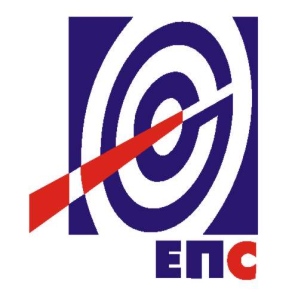 КОНКУРСНА ДОКУМЕНТАЦИЈАза подношење понуда у отвореном поступку за јавну набавку добара бр.8100/0082/2017 ради закључења Оквирног споразума РОЛЕТНЕ, ЗАВЕСЕ, ТРАКАСТЕ ЗАВЕСЕ, ВЕНЕЦИЈАНЕРИ И ФОЛИЈЕЗА ПОТРЕБЕ ТЦ ЈП ЕПСформирана по партијамаПартија 1: Ролетне, завесе и тракасте завесе за потребе ТЦ Нови СадПартија 2: Венецијанери, тракасте и друге завесе, фолије и слично за                   потребе ТЦ Краљево                                                                                              К О М И С И Ј А                                                                           за спровођење ЈН бр.8100/0082/2017                                                                                  формирана Решењем бр. 12.01.416679/3-17заведено у ЈП ЕПС број 2.5.6.1-ЕО701-416679/4 од  12.12.2017. годинеНови Сад, децембар 2017. годинеНа основу члана 32. 40. и 61. Закона о јавним набавкама („Сл. гласник РС” бр. 124/12, 14/15 и 68/15, у даљем тексту Закон), члана 2. и 8. Правилника о обавезним елементима конкурсне документације у поступцима јавних набавки и начину доказивања испуњености услова („Сл. гласник РС” бр. 86/15), Одлуке о покретању поступка јавне набавке број 12.01.-416679/2-17 oд 23.10.2017. године и Решења о образовању комисије за јавну набавку број 12.01.-416679/3-17 oд 23.10.2017. године припремљена је:КОНКУРСНА ДОКУМЕНТАЦИЈАза јавну набавку добара – Ролетне, завесе, тракасте завесе, венецијанери и фолије за ТЦ ЈП ЕПС у отвореном поступку ради закључења Оквирног споразума са једним понуђачем на период од две године обликована по партијамаЈН бр./8100/0082/2017Партија 1: Ролетне, завесе и тракасте завесе за потребе ТЦ Нови СадПартија 2: Венецијанери, тракасте и друге завесе, фолије и слично за                   потребе ТЦ КраљевоСадржај конкурсне документације:											Страна                                                                                              Укупан број страна: 82ОПШТИ ПОДАЦИ О ЈАВНОЈ НАБАВЦИЈавно предузеће „Електропривреда Србије“ Београд, Царице Милице бр. 2 Београд, (у даљем тексту ЈП ЕПС) спроводи отворени поступак јавне набавке добара бр. ЈН 8000/0082/2017.2.	ПОДАЦИ О ПРЕДМЕТУ ЈАВНЕ НАБАВКЕ2.1 Опис предмета јавне набавке, назив и ознака из општег речника набавкеОпис предмета јавне набавке: Ролетне, завесе, тракасте завесе, венецијанери и фолије за потребе  ЈП ЕПС ТЦ Нови Сад и ТЦ КраљевоНазив из општег речника набавке:-Завесе, драперје, застори и платнене ролетнеОзнака из општег речника набавке: 39515000                                                          - ВенецијанериОзнака из општег речника набавке: 39515430Детаљани подаци о предмету набавке наведени су у техничкој спецификацији (поглавље 3. Конкурсне документације)2.2 Опис партија, назив и ознака из општег речника набавкеПредметна јавна набавка je формирана по партијама и то:Партија 1: Ролетне, завесе и тракасте завесе за потребе ТЦ Нови СадНазив и ознака из општег речника набавке: - Завесе, драперје, застори и платнене ролетне - 39515000Партија 2: Венецијанери, тракасте и друге завесе, фолије и слично за                   потребе ТЦ КраљевоНазив и ознака из општег речника набавке: Венецијанери -39515430 ТЕХНИЧКА СПЕЦИФИКАЦИЈА(Врста, техничке карактеристике, квалитет, количина и опис добара, техничка документација, место и рок испоруке добара, гарантни рок)Предмет јавне набавке је испорука:  Ролетни, завеса, тракастих завеса, венецијанера и фолија, са услугом монтаже и демонтаже постојећих, за потребе  ЈП ЕПС ТЦ Нови Сад и ТЦ Краљево   Партија 1: Ролетне, завесе и тракасте завесе за потребе ТЦ Нови СадПартија 2: Венецијанери, тракасте и друге завесе, фолије и слично за                   потребе ТЦ КраљевоКвалитет, гарантни рок и обавезе ПонуђачаСва понуђена добра морају бити одговарајућег, стандардног квалитета. Понуђач гарантује за квалитет испоручених предмета Оквирног споразума.Гарантни рок за понуђена добра износи 12  месеци од дана испоруке и монтаже предметних добара.Понуђач је обавезан да уз понуду достави:Узорке материјала тракастих завеса SHANTUNG, фотокопију сертификата од произвођача за материјал од којег су израђене тракасте завесе (или за комплетно добро)Узорак алуминијумске ролетне са изолацијом, пуњене полиуретаном. Фотокопију сертификата од произвођача за материјал од кога су израђене понуђене алу ролетне (или за комплетно добро)Узорке венецијанер завеса, фотокопију сертификата од произвођача за материјал од којег су израђени венецијанери (или за комплетно добро)Узорке заштитних фолија за затамњење, која штити од штетних  сунчевих UV зрака и одбија до 50% сунчеву енергију. Фотокопију сертификата од произвођача за материјал од којег су израђене заштитне фолије (или за комплетно добро)Узорке фолија за визуелно затварање стаклених површина. Фотокопију сертификата од произвођача за материјал од којег су израђене фолије (или за комплетно добро)Узорке роло завеса Понуђач може да достави на дан отварања понуда- због габарита узорака  (приликом  присуствовању отварању понуда) или да узорке достави поштом или лично уз понуду. Фотокопију сертификата од произвођача за материјал од кога су израђене роло завесе  (или за комплетно добро)Квалитативни и квантитативни пријем добара и услуга демонтаже и монтажеПонуђач је обавезан да предмет Оквирног споразума реализује у складу са техничком спецификацијом (тачка 3. Конкурсне документације), важећим техничким прописима и прописаним стандардима. Понуђач је обавезан да писаним путем обавести Наручиоца о тачном датуму испоруке добара односно услузи демонтаже и монтаже по свакој појединачној наруџбеници, најмање 3 (три) радна дана пре планираног датума испоруке.Квалитативни и квантитативни пријем добара и услуга констатоваће се потписивањем Записника о извршеној испоруци добара и услуга– без примедби и провером:-      да ли је испоручена уговорена  количина -	да ли су добра испоручена у оригиналном паковању-	да ли су испоручена добра у складу са прихваћеном понудом-	да ли су добра без видљивог оштећења   -     да ли је извршена услуга демонтаже, већ постојећих, добара   -     да ли је извршена услуга монтаже добара, према наруџбенициУ случају да дође до одступања од уговореног, Понуђач је дужан да до краја уговореног рока испоруке отклони све недостатке, а док се ти недостаци не отклоне сматраће се да услуга није извршена. Рок испоруке, демонтаже и монтаже предметних добара: За Партију 1: према исказаним потребама наручиоца,  у року од 15 (петнаест) дана од дана пријема наруџбенице.За Партију 2: према исказаним потребама наручиоца,  у року од 30 (тридесет) дана од дана пријема наруџбенице.  3.5   Место испоруке, демонтаже и монтаже предметних добара је:За Партију 1  је  дистрибутивно подручје подручје  ТЦ Нови Сад ( Погони и Пословнице )Нови Сад-  Булевар Ослобођења 100 Суботица - Сегедински Пут 22-24 , СуботицаСомбор - Апатински Пут 22,  СомборСомбор -  Погон Врбас , Саве Ковачевића 84,  ВрбасПанчево - Погон Вршац, Ивана Милутиновића бб, ВршацПанчево - Милоша Обреновића 6, ПанчевоЗрењанин -  Панчевачка 46, ЗрењанинЗрењанин - Погон Кикинда, Милоша Великог 83, КикиндаРума - Индустријска 2а , РумаСремска Митровица - Фрушкогорска ББ, Сремска Митровица За Партију 2  је  дистрибутивно подручје подручје  ТЦ Краљево (Погони и Пословнице )1 - Огранак ДП Аранђеловац;                           Погон - Топола2 - Огранак ДП Ваљево;                           Пословнице  - Мионица, Осечина, Уб            3 - Огранак ДП Јагодина;                          Погони - Параћин, Ћуприја;                          Пословнице огранка -  Рековац, Свилајнац                          Пословница погона Ћуприја - Деспотовац4 - Огранак ДП Краљево;                                     Погони - Врњачка Бања, Рашка5 - Огранак ДП Крушевац;                           Погони -Александровац, Брус, Варварин, Трстеник                           Пословнице погона Варварин - Ражањ, Ћићевац;6 - Огранак ДП Лазаревац;                           Пословнице – Лајковац, Љиг7 - Огранак ДП Лозница;                          Пословнице – Крупањ, Љубовија, Мали Зворник 8 - Огранак ДП Нови Пазар;                           Погон - Тутин9 - Огранак ДП Ужице;                          Погони – Ариље, Бајина Башта, Косјерић, Нова Варош, Пожега,                                Прибој, Пријепоље, Чајетина10 - Огранак ДП Чачак;                          Погони – Горњи Милановац, Гуча, Ивањица, Сјеница                          Пословница погона Гуча – Лучани;11 - Огранак ДП Шабац;                           Пословнице – Владимирци, Богатић        Напомена: Тачна локација ( адресе ) Погона односно Пословница Наручиоца у којој ће се извршити испорука, демонтажа и монтажа, биће дефинисана  сваком појединачном издатом наруџбеницом.УСЛОВИ ЗА УЧЕШЋЕ У ПОСТУПКУ ЈАВНЕ НАБАВКЕ ИЗ ЧЛ. 75. ЗЈНИ УПУТСТВО КАКО СЕ ДОКАЗУЈЕ ИСПУЊЕНОСТ ТИХ УСЛОВАПонуда понуђача који не докаже да испуњава наведене обавезне  услове из тачака 1. до 4. овог обрасца, биће одбијена као неприхватљива.1. Докази о испуњености услова из члана 77. ЗЈН могу се достављати у неовереним копијама. Наручилац може пре доношења одлуке о закључењу Оквирног споразума, захтевати од понуђача, чија је понуда на основу извештаја комисије за јавну набавку оцењена као најповољнија да достави на увид оригинал или оверену копију свих или појединих доказа.Ако понуђач у остављеном, примереном року који не може бити краћи од пет дана, не достави на увид оригинал или оверену копију тражених доказа, наручилац ће његову понуду одбити као неприхватљиву.2. Лице уписано у регистар понуђача није дужно да приликом подношења понуде доказује испуњеност обавезних услова за учешће у поступку јавне набавке, односно Наручилац не може одбити као неприхватљиву, понуду зато што не садржи доказ одређен ЗЈН или Конкурсном документацијом, ако је понуђач, навео у понуди интернет страницу на којој су тражени подаци јавно доступни. У том случају понуђач може, да у Изјави на свом меморандуму (која мора бити потписана и оверена), да наведе да је уписан у Регистар понуђача. Уз наведену Изјаву, понуђач може да достави и фотокопију Решења о упису понуђача у Регистар понуђача.  На основу члана 79. став 5. ЗЈН понуђач није дужан да доставља следеће доказе који су јавно доступни на интернет страницама надлежних органа, и то:1)извод из регистра надлежног органа:-извод из регистра АПР: www.apr.gov.rs  2)докази из члана 75. став 1. тачка 1) ,2) и 4) ЗЈН-регистар понуђача: www.apr.gov.rs3. Уколико је доказ о испуњености услова електронски документ, понуђач доставља копију електронског документа у писаном облику, у складу са законом којим се уређује електронски документ, 4. Ако понуђач има седиште у другој држави, наручилац може да провери да ли су документи којима понуђач доказује испуњеност тражених услова издати од стране надлежних органа те државе.5. Ако понуђач није могао да прибави тражена документа у року за подношење понуде, због тога што она до тренутка подношења понуде нису могла бити издата по прописима државе у којој понуђач има седиште и уколико уз понуду приложи одговарајући доказ за то, наручилац ће дозволити понуђачу да накнадно достави тражена документа у примереном року.6. Ако се у држави у којој понуђач има седиште не издају докази из члана 77. ЗЈН, понуђач може, уместо доказа, приложити своју писану изјаву, дату под кривичном и материјалном одговорношћу оверену пред судским или управним органом, јавним бележником или другим надлежним органом те државе7. Понуђач је дужан да без одлагања, а најкасније у року од пет дана од дана настанка промене у било којем од података које доказује, о тој промени писмено обавести наручиоца и да је документује на прописани начин.УПУТСТВО ПОНУЂАЧИМА КАКО ДА САЧИНЕ ПОНУДУЈезик на којем понуда мора бити састављенаПоступак јавне набавке води се на српском језику и понуђач подноси понуду на српском језику.Наручилац дозвољава да део понуде, који се односи на обавезно достављање тражене техничке документације у складу са поглављем 3. конкурсне документације, буде на страном језику. Наручилац може да захтева да за делове понуде који су евентуално достављени на страном језику буду преведени на српски језик у складу са чланом 18. став 3. ЗЈН.Припремање и подношење понуде Понуда се саставља тако што понуђач попуњава, потписује и печатом оверава обрасце из конкурсне документације и доставља их заједно са осталим документима који представљају обавезну садржину понуде. Обрасце који чине обавезну садржину понуде потписује и печатом оверава овлашћени заступник понуђача.Препоручује се да сви документи поднети у понуди  буду нумерисани и повезани у целину (јемствеником, траком и сл.), тако да се појединачни листови, односно прилози, не могу накнадно убацивати, одстрањивати или замењивати. Препоручује се да се нумерација поднете документације изврши на свакој страни на којој има текста, исписивањем “1 од н“, „2 од н“ и тако све до „н од н“, с тим да „н“ представља укупан број страна понуде.Обрасци који су саставни део понуде попуњавају се читко, средством које оставља неизбрисив траг (хемијском оловком, рачунаром, писаћом машином и сл.). Понуда се подноси у затвореној коверти (или кутији) тако да се при отварању може проверити да ли је затворена, као и када је предата.Уколико понуђачи подносе заједничку понуду, група понуђача може да се определи да обрасце дате у конкурсној документацији потписују и печатом оверавају сви понуђачи из групе понуђача или група понуђача може да одреди једног понуђача из групе који ће потписивати и печатом оверавати обрасце дате у конкурсној документацији, изузев образаца који подразумевају давање изјава под материјалном и кривичном одговорношћу морају бити потписани и оверени печатом од стране сваког понуђача из групе понуђача.У случају да се понуђачи определе да један понуђач из групе потписује и печатом оверава обрасце дате у конкурсној документацији (изузев образаца који подразумевају давање изјава под материјалном и кривичном одговорношћу), наведено треба дефинисати споразумом којим се понуђачи из групе међусобно и према наручиоцу обавезују на извршење јавне набавке, а који чини саставни део заједничке понуде сагласно чл. 81. ЗЈН. Уколико је неопходно да понуђач исправи грешке које је направио приликом састављања понуде и попуњавања образаца из конкурсне документације, дужан је да поред такве исправке стави потпис особе или особа које су потписале образац понуде и печат понуђача.  Обавезна садржина понуде Обавезну садржину понуде чине следећи документи и обрасци које понуђач доставља попуњене, потписане од стране овлашћеног лица понуђача и оверене печатом:Образац понуде - Образац 1.1. и/или 1.2. (зависно од партије за коју се подноси понуда)Образац Структуре цене - Образац 2.1. и/или 2.2. (зависно од партије за коју се подноси понуда)Докази којима се доказује испуњеност услова за учешће у поступку јавне набавке из члана 75. ЗЈН, у складу са упутством како се доказује испуњеност тих услова  из  поглавља 4. Конкурсне доументације Седства финансијског обезбеђења (СФО) Меницу за озбиљност понуде за Партије 1 и 2 Модел Оквирног споразума - Образац 3.1. и/или 3.2. (зависно од партије за коју се подноси понуда), потписан и печатом оверен од стране понуђача Изјава понуђача о независној понуди у складу са чланом 26. ЗЈН - Образац 4.1. и/или 4.2. (зависно од партије за коју се подноси понуда), потписан и печатом оверен од стране понуђача Изјава понуђача у складу са чланом 75. став 2. ЗЈН - Образац 5.1. и/или 5.2. (зависно од партије за коју се подноси понуда), потписан и печатом оверен од стране понуђача Изјава подизвођача у складу са чланом 75. став 2. ЗЈН (у случају да понуђач подноси понуду са подизвођачима) - Образац 5.А1. и/или 5.А2. (зависно од партије за коју се подноси понуда)Техничка документација којом се доказује испуњеност захтеваних техничких карактеристика, наведена у поглављу 3. Техничка спецификација                Понуђач је обавезан да уз понуду достави узорке материјала за тражена   добра, према табелама из техничке спецификације, и фотокопије сертификатаСпоразум којим се понуђачи из групе међусобно и према наручиоцу обавезују   на извршење јавне набавке (у случају подношења заједничке понуде)Уколико понуђач захтева надокнаду трошкова у складу са чланом 88. ЗЈН, као саставни део понуде доставља Изјаву о трошковима припреме понуде (Образац бр. 6.1 и/или 6.2. (зависно од партије за коју се подноси понуда).Пожељно је да сви обрасци и документи који чине обавезну садржину понуде буду сложени према наведеном редоследу.  Наручилац ће одбити као неприхватљиве све понуде које не испуњавају услове из позива за достављање понуда и конкурсне документације, као и понуде за које се у поступку стручне оцене понуда утврди да садрже неистините податке.Начин подношења понудеПонуђач може поднети понуду за једну или за обе партије.Понуда може бити поднета самостално, са подизвођачем или као заједничка понуда.Понуђач који је самостално поднео понуду не може у другим понудама да учествује у заједничкој понуди или као подизвођач, у супротном, такве понуде ће бити одбијене.Предметна јавна набавка је обликована у 2 (две) посебне целине (партије):    Партија 1: Ролетне, завесе и тракасте завесе за потребе ТЦ Нови Сад     Партија 2: Венецијанери, тракасте и друге завесе, фолије и слично за                   потребе ТЦ КраљевоИзмене, допуне и опозив понудеУ року за подношење понуде понуђач може да измени, допуни или опозове своју понуду, на исти начин на који је поднео и саму понуду - непосредно или путем поште у затвореној коверти или кутији.У случају измене, допуне или опозива понуде, понуђач треба на коверти да назначи назив и адресу понуђача. У случају да је понуду поднела група понуђача, на коверти је потребно назначити да се ради о групи понуђача и навести називе и адресу свих учесника у заједничкој понуди.Измену, допуну или опозив понуде треба доставити на адресу Наручиоца са назнаком:   „Измена понуде за ЈН добара Ролетне, завесе, тракасте завесе, венецијанери и фолије    за ТЦ ЈП ЕПС  ЈН бр.8100/0082/2017 Партија бр..... (уписати број партије и назив    Техничког центра за коју се подноси понуда)или„Допуна понуде за ЈН добара Ролетне, завесе, тракасте завесе, венецијанери и фолије за ТЦ ЈП ЕПС ЈН бр.8100/0082/2017 Партија бр..... (уписати број партије и назив Техничког центра за коју се подноси понуда)или„Опозив понуде за ЈН добара Ролетне, завесе, тракасте завесе, венецијанери и фолије за ТЦ ЈП ЕПС ЈН бр.8100/0082/2017 Партија бр..... (уписати број партије и назив Техничког центра за коју се подноси понуда)Подношење понуде са подизвођачимаПонуђач је дужан да у понуди наведе да ли ће извршење набавке делимично поверити подизвођачу. Ако понуђач у понуди наведе да ће делимично извршење набавке поверити подизвођачу, дужан је да наведе:- назив подизвођача, а уколико Оквирни споразум између наручиоца и понуђача буде закључен, тај подизвођач ће бити наведен у Оквирном споразуму;- проценат укупне вредности набавке који ће поверити подизвођачу, а који не може бити већи од 50% као и део предметне набавке који ће извршити преко подизвођача.Понуђач у потпуности одговара наручиоцу за извршење уговорене набавке, без обзира на број подизвођача и обавезан је да наручиоцу, на његов захтев, омогући приступ код подизвођача ради утврђивања испуњености услова.Обавеза понуђача је да за подизвођача достави доказе о испуњености обавезних услова из члана 75. став 1. тач. 1), 2) и 4) ЗЈН, односно услова наведених у тачкама 1,2 и 3, тачке 4.1 конкурсне документације.Изабрани понуђач не може ангажовати као подизвођача лице које није навео у понуди, у супротном Наручилац ће реализовати средство обезбеђења и раскинути Оквирни споразум, осим ако би раскидом Оквирног споразума наручилац претрпео знатну штету.Изабрани понуђач може ангажовати као подизвођача лице које није навео у понуди, ако је на страни подизвођача након подношења понуде настала трајнија неспособност плаћања, ако то лице испуњава све услове одређене за подизвођача и уколико добије претходну сагласност наручиоца. Наручилац може на захтев подизвођача и где природа предмета набавке то дозвољава пренети доспела потраживања директно подизвођачу, за део набавке који се извршава преко тог подизвођача. Пре доношења одлуке  о преношењу доспелих потраживања директно подизвођачу наручилац ће омогућити изабраном понуђачу да у року од 5 дана од дана добијања позива наручиоца приговори уколико потраживање није доспело. Све ово не утиче на правило да понуђач (добављач) у потпуности одговара наручиоцу за извршење обавеза из поступка јавне набавке, односно за извршење уговорних обавеза, без обзира на број подизвођачаПодношење заједничке понудеПонуду може поднети група понуђача, с тим да сваки понуђач из групе понуђача мора да испуни услове из члана 75. став 1. тач. 1), 2), и 4) ЗЈН, односно услова наведених у тачкама 1,2,3 и 4, тачке 4.1 конкурсне документације. Понуђачи из групе понуђача одговарају неограничено солидарно према наручиоцу.Саставни део заједничке понуде је споразум којим се понуђачи из групе међусобно и према наручиоцу обавезују на извршење јавне набавке,а који садржи:податке о члану групе који ће бити носилац посла, односно који ће поднети понуду и који ће заступати  групу понуђача пред наручиоцем и опис послова сваког од понуђача из групе понуђача у извршењу оквирног споразума.Објашњења у вези обавезних елемената понуде од којих зависи прихватљивост понуде  Понуђена цена Цена у понуди се исказује у динарима. Цене у понуди се исказују  без ПДВ-а и са ПДВ-ом, с тим да се приликом оцењивања понуде узима у обзир цена без ПДВ-а. Јединичне цене и укупно понуђена цена морају бити изражене са две децимале у складу са правилом заокруживања бројева.У случају рачунске грешке меродавна ће бити јединична цена.Понуда која је изражена у две валуте, сматраће се неприхватљивом.Понуђена цена подразумева испоруку  предмета набавке на локације Наручиоца и обухвата све трошкове реализације предмета набавке на начин како је дефинисано  конкурсном документацијом за предметну јавну набавку.    Укупна вредност Оквирног споразума за Партију 1 – : Ролетне, завесе и тракасте    завесе за потребе ТЦ Нови Сад износи 1.000.000,00 динара без урачунатог ПДВ-а.    Укупна вредност Оквирног споразума за Партију 2 –  Венецијанери, тракасте и друге    завесе, фолије и слично за потребе ТЦ Краљевоизноси 500.000,00 динара без    урачунатог ПДВ-а.Оквирни споразум се закључује до утрошка укупне вредности Оквирног споразума, а најдуже на период од две године од дана закључења Оквирног споразума.Цене свих добара исказане су у Обрасцу структуре цене Образац 2.1. и/или 2.2. (зависно од партије за коју се подноси понуда) а њихов збир (укупна цена за сваку партију) ће служити за упоређивање понуда приликом оцењивања понуда.Количине добара наведене у Обрасцу структуре цене су оквирне за све време важења Оквирног споразума и може доћи до одступања у количинама у оквиру вредности Оквирног споразума. Ако је у понуди исказана неуобичајено ниска цена, Наручилац ће поступити у складу са чланом 92. ЗЈН.  Рок, место испоруке добара, демонтажа и монтажа  Наручилац ће ангажовати Понуђача у складу са исказаним потребама, издавањем наруџбенице до реализације вредности Оквирног споразума, а најкасније на период од две године од дана закључења Оквирног споразума, на основу и под условима из Оквирног споразума.Понуђач се обавезује да предметна добра испоручи и монтира (уз предходну демонтажу већ постојећих, уколико их има) на тражене локације Наручиоца, како је дефинисано у поглављу 3. Техничка спецификација конкурсне документације, у складу са инструкцијама из наруџбенице.     За Партију 1: према исказаним потребама наручиоца,  у року од 15 (петнаест) дана од     дана пријема наруџбенице.     За Партију 2: према исказаним потребама наручиоца,  у року од 30 (тридесет) дана од     дана пријема наруџбенице.Место испоруке предметних добара је:за Партију 1  је  дистрибутивно подручје  ТЦ Нови Садза Партију 2  је  дистрибутивно подручје  ТЦ КраљевоНапомена: Тачна локација Огранка-Погона Наручиоца у којој ће се извршити испорука, демонтажа и монтажа добра биће дефинисана  сваком појединачном издатом наруџбеницом.Евентуално настала штета приликом транспорта предметних добара до места испоруке пада на терет понуђача.У случају да Понуђач не изврши испоруку добара у року из Оквирног споразума, Наручилац има право на наплату уговорне казне и средстава финансијског обезбеђења, као и право на раскид Оквирног споразума.     5.8.3 Начин издавања наруџбеницеНакон закључења Оквирног споразума, Наручилац ће на основу исказаних потреба издати наруџбеницу са спецификацијом потребних добара и услуга из Обрасца структуре цене, под условима из Оквирног споразума у погледу предмета набавке, места испоруке, цена, начина, рока испоруке и осталих елемената дефинисаних Оквирним споразумом.Задужено лице Наручиоца је обавезно да достави Понуђачу наруџбеницу писмено (електронском поштом, телефаксом).Наруџбеницом се не могу мењати битни услови из Оквирног споразума.    5.8.4  Начин и услови плаћањаПлаћање испоручених добара и извршених услуга на основу сваке појединачно издате Наруџбенице, Наручилац ће извршити сукцесивно на текући рачун Понуђача, у законском року од 45 дана од дана пријема исправног рачуна. Рачун се доставља након сваке појединачне испоруке добара и извршења услуге и потписивања Записника о извршеној испоруци добара и услуга – без примедби, од стране овлашћених представника Наручиоца и Понуђача.Рачун за испоручена добра гласи на Наручиоца ЈП „Електропривреда Србије“ Царице Милице бр. 2,  11000 Београд, ПИБ 103920327 и доставља се у зависности од предметне партије на адресу:Партија 1 – ЈП „Електропривреда Србије“ Технички центар Нови Сад, Булевар ослобођења 100, 21000 Нови СадПартија 2 – ЈП „Електропривреда Србије“ Технички центар Краљево, Димитрија Туцовића 5, 36000 Краљево      Понуђач је обавезан да на рачуну наведе број Оквирног споразума и број наруџбенице      на основу којих су испоручена предметна добра.Уз рачун се обавезно достављају следећи прилози: Записник о извршеној испоруци добара и услуга, копија наруџбенице и копија отпремнице на којој су наведени датум испоруке добара и назив и количина испоручених добара са читко написаним именом и презименом и потписом овлашћеног лица наручиоца, које је примило предметна добра. У достављеном рачуну и отпремници, понуђач је обавезан да се придржава тачно дефинисаних назива добара из наруџбенице, конкурсне документације и прихваћене понуде (обрасца структуре цене). Уколико због коришћења различитих шифарника и софтверских решења понуђач није у могућности да у рачуну наведе тачне називе добара, обавезан да уз рачун достави прилог са упоредним прегледом назива из рачуна са називима из прихваћене понуде (обрасца структуре цене).Износ на достављеном рачуну мора бити идентичан са износом на предметној наруџбеници.Уколико на основу једне наруџбенице Понуђач изда више рачуна, збир њихових износа мора да буде идентичан са износом на наруџбеници.Само овако достављен рачун ће се сматрати исправним рачуном. Укупан обрачун испоручених предметних добара према свим укупно издатим појединачним наруџбеницама не сме бити већи од вредности на коју се закључује Оквирни споразум.Количине предметних добара наведене у обрасцу структуре цене  су оквирне и може доћи до одступања од истих у оквиру вредности Оквирног споразума. Финансијске обавезе по Оквирном споразуму, а које доспевају у наредној години, односно у наредним годинама биће реализоване највише до износа средстава која ће за ту намену бити одобрена у Програму пословања ЈП ЕПС за године у којима ће се плаћати уговорене обавезе.  5.8.5 Квалитативни и квантитативни пријем добара и услуга демонтаже и монтаже Понуђач је обавезан да предмет Оквирног споразума реализује у складу са техничком   спецификацијом (тачка 3. Конкурсне документације), важећим техничким прописима и прописаним стандардима. Понуђач гарантује за квалитет испорученог предмета Оквирног споразума.Понуђач је обавезан да писаним путем обавести Наручиоца о тачном датуму испоруке добара односно услузи демонтаже и монтаже по свакој појединачној наруџбеници, најмање 3 (три) радна дана пре планираног датума испоруке.Квалитативни и квантитативни пријем добара и услуга констатоваће се потписивањем Записника о извршеној испоруци добара и услуга – без примедби и провером:-        да ли је испоручена уговорена  количина-	да ли су добра испоручена у оригиналном паковању-	да ли су испоручена добра у складу са прихваћеном понудом-	да ли су добра без видљивог оштећења-        да ли је извршена услуга демонтаже, већ постојећих, добара-        да ли је извршена услуга монтаже добара, према наруџбенициНакон извршене провере квалитета (по отклањању евентуалних примедби), стручна комисија састављена од представника понуђача и наручиоца саставља и потписује Записник о извршеној испоруци добара и услуга.У случају да дође до одступања од уговореног, понуђач је дужан да до краја уговореног рока испоруке отклони све недостатке, а док се ти недостаци не отклоне сматраће се да испорука није извршена.5.8.6  Гарантни рок за испоручена добра Гарантни рок за  понуђена добра је 12 месеци од дана испоруке и монтаже.Понуђач је обавезан да о свом трошку отклони све евентуалне недостатке у току трајања гарантног рока.Рок важења понуде (опција понуде)    Рок важења понуде је минимално 120 дана од дана отварања понуда.Средства финансијског обезбеђењаПонуђач је обавезан да достави следећа средства финансијског обезбеђења за сваку партију за коју подноси понуду:5.9.1  Уз понуду:ЗА ПАРТИЈЕ БР. 1 и 2Меница за озбиљност понудеПонуђач је обавезан да уз понуду Наручиоцу достави:1.    бланко сопствену меницу за озбиљност понуде која је неопозива, без права протеста и наплатива на први позив, потписана и оверена службеним печатом од стране овлашћеног  лица, (у складу са важећим законским одредбама и садржајем  Прилога бр. 1 Менично писмо – овлашћење за корисника бланко сопствене менице, који је саставни део ове конкурсне документације), Менично писмо – овлашћење којим понуђач овлашћује наручиоца да може наплатити меницу  на износ од 10% од вредности Оквирног споразума без ПДВ-а      (за Партију 1 износи 100.000,00 динара, за Партију 2 износи 50.000,00 динара) са роком важења минимално 30 дана дужим од рока важења понуде, с тим да евентуални продужетак рока важења понуде има за последицу и продужење рока важења менице и меничног овлашћења.3.  фотокопију важећег картона депонованих потписа лица овлашћених за располагање новчаним средствима понуђача, оверену од стране пословне банке која је извршила регистрацију менице, са датумом који је идентичан  датуму на меничном овлашћењу, односно  датуму регистрације менице,4.	фотокопију ОП обрасца.5.	доказ о регистрацији менице у Регистру меница Народне банке Србије (фотокопија  Захтева за регистрацију менице овереног од стране пословне банке која ће извршити регистрацију менице  или извод са интернет странице Регистра меница и овлашћења НБС) У случају да понуђач после истека рока за подношење понуда, а у року важења опције понуде, повуче или измени понуду, не потпише Оквирни споразум када је његова понуда изабрана као најповољнија или не достави средство финансијског обезбеђења које је захтевано Оквирним споразумом, Наручилац има право да изврши наплату бланко сопствене менице за озбиљност понуде. Меница ће бити враћена Понуђачу са којим је закључен Оквирни споразума у року од осам дана од дана предаје Наручиоцу средства финансијског обезбеђења које је захтевано у закљученом Оквирном споразуму. Меница ће бити враћена понуђачу са којим није закључен Оквирни споразум одмах по закључењу Оквирног споразума са понуђачем са којим је закључен Оквирни споразум. Бланко сопствена меница за озбиљност понуде доставља се као саставни део понуде (у складу са важећим законским одредбама и садржајем  Прилога бр. 1 Менично писмо – овлашћење за корисника бланко сопствене менице, који је саставни део ове конкурсне документације) и гласи на Јавно предузеће „Електропривреда Србије“ Београд, Царице Милице бр. 2, Београд, матични број 20053658, ПИБ 103920327, бр. тек.рач. 160-700-13 Banka Intesa.Уколико средство финансијског обезбеђења није достављено у складу са захтевом из Конкурсне документације понуда ће бити одбијена као неприхватљива због битних недостатака.5.9.2. Након закључивања Оквирног споразума понуђач доставља: ЗА ПАРТИЈЕ БР. 1 и 2    Меница за добро извршење посла Меницу као гаранцију за добро извршење посла (у складу са важећим законским прописима и садржајем  Прилога бр. 2 - Менично писмо – овлашћење за корисника бланко сопствене менице, који је саставни део ове конкурсне документације)Меница за отклањање недостатака у гарантном рокуМеницу као гаранцију за отклањање недостатака у гарантном року           у складу са важећим законским прописима и садржајем Прилога бр.  3 -  Менично          писмо – овлашћење за корисника бланко сопствене менице, који је саставни део          ове конкурсне документације.Напомена: У моделу Оквирног споразума детаљније су наведени подаци о СФО која се достављају након закључења Оквирног споразума. Средство финансијског обезбеђења за добро извршење посла гласи на ЈП „Електропривреда Србије“ Београд, Царице Милице бр. 2 Београд. и доставља се лично или поштом на адресе ( у зависности од партија )                                             ЈП„Електропривреда Србије“ Београд                                        Одељење за набавке Техничког центра Нови Сад                                         Булевар ослобођења 100, 21000 Нови Садса назнаком: Средство финансијског обезбеђења за ЈН бр. 8100/0082/2017               Партија бр. ______ ( уписати број и назив партије )  Критеријум за доделу Оквирног споразума Критеријум за оцењивање понуда је најнижа понуђена цена.Комисија за јавну набавку извршиће упоређивање укупно понуђених цена без ПДВ-а.       Уколико по извршеном рангирању две или више понуда буду имале исте цене,      повољнија понуда биће изабрана према резервном критеријуму:        - краћи рок испорукеУколико ни после примене резервног критеријума не буде могуће рангирати понуде, рангирање понуда биће изабрана путем жреба.      Извлачење путем жреба Наручилац ће извршити јавно, у присуству Понуђача који имају      исту понуђену цену и не могу се рангирати ни применом резервних критеријума. На       посебним папирима који су исте величине и боје Наручилац ће исписати називе       Понуђача, те папире ставити у кутију, одакле ће представник Комисије извлачити само       по један папир. Понуда Понуђача чији назив буде на извученом папиру биће боље      рангирана у односну на неизвучене, све док се не рангирају све понуде.Предност за домаће понуђаче и добра  Предност за домаће понуђаче и добра биће остварена у складу са чланом 86. Закона о јавним набавкама („Службени гласник РС“, број 124/12, 14/15 и 68/15) и Законом о изменама и допуни Закона о јавним набавкама („Службени гласник РС“, број 68/15)као и Правилником о начину доказивања испуњености услова да су понуђена добра домаћег порекла («Сл. гласник РС» бр. 33/13) и Упутством о условима, начину и поступку издавања уверења о домаћем пореклу добара у поступцима јавних набавки («Сл. гласник РС» бр. 48/13). Када понуђач достави доказ да нуди добра домаћег порекла, Наручилац ће, пре рангирања понуда, позвати све остале понуђаче чије су понуде оцењене као прихватљиве, да се изјасне да ли нуде добра домаћег порекла и да доставе доказ.Начин означавања поверљивих података у понуди Свака страница понуде која садржи податке који су поверљиви за понуђача треба у горњем десном углу да садржи ознаку “ПОВЕРЉИВО” у складу са чланом 14. ЗЈН.Неће се сматрати поверљивим докази о испуњености обавезних услова, цена и други подаци из понуде који су од значаја за примену елемената критеријума и рангирање понуде.Уколико понуђач означи одређени део документације као поверљив, потребно је да образложи да ли постоји посебан пропис и по ком основу је наручилац дужан да чува податке као и да уз понуду достави и доказ (закон,оснивачки или интерни акт и сл.)Наручилац је дужан да чува као поверљиве све податке о понуђачима садржане у понуди који су посебним прописом утврђени као поверљиви и које је као такве понуђач означио у понуди.Наручилац ће одбити да да информацију која би значила повреду поверљивости података добијених у понуди.Наручилац ће чувати као пословну тајну имена заинтересованих лица, понуђача и податке о поднетим понудама до отварања понуда.Додатне информације и објашњења Заинтересовано лице може, у писаном облику тражити од Наручиоца додатне информације или појашњења у вези са припремањем понуде, при чему може да укаже Наручиоцу и на евентуално уочене недостатке и неправилности у конкурсној документацији, најкасније пет дана пре истека рока за подношење понуде.Захтев за додатним информацијама се доставља са обавезном назнаком „Захтев за додатним информацијама или појашњењима за јавну набавку добара Опрема за заштиту од пожара ЈН бр./8100/0082/2017 и може се упутити наручиоцу писаним путем, односно путем поште или непосредно преко писарнице на адресу наручиоца и путем електронске поште, на е маил: miodrag.jovin@eps.rs радним данима (понедељак-петак) у периоду од 07.30 до 15.30 часова.  Наручилац ће у року од три дана од дана пријема захтева, одговор објавити на Порталу јавних набавки и на својој интернет страници.Тражење додатних информација или појашњења у вези са припремањем понуде телефоном није дозвољено.Ако је документ из поступка јавне набавке достављен од стране наручиоца или понуђача путем електронске поште или факсом, страна која је извршила достављање дужна је да од друге стране захтева да на исти начин потврди пријем тог документа, што је друга страна дужна и да учини када је то неопходно као доказ да је извршено достављање.Ако наручилац у року предвиђеном за подношење понуда измени или допуни конкурсну документацију, дужан је да без одлагања измене или допуне објави на Порталу јавних набавки и на својој интернет страници.Ако наручилац измени или допуни конкурсну документацију осам или мање дана пре истека рока за подношење понуда, наручилац је дужан да продужи рок за подношење понуда и објави обавештење о продужењу рока за подношење понуда.По истеку рока предвиђеног за подношење понуда наручилац не може да мења нити да допуњује конкурсну документацију.Додатна објашњења, контрола и допуштене исправкеНаручилац може писаним путем да захтева од понуђача додатна објашњења која ће му помоћи при прегледу, вредновању и упоређивању понуда, а може да врши и контролу (увид) код понуђача односно његовог подизвођача.Уколико је потребно вршити додатна објашњења, наручилац ће понуђачу оставити примерени рок да поступи по позиву наручиоца, односно да омогући наручиоцу контролу (увид) код понуђача, као и код његовог подизвођача. Наручилац може, уз сагласност понуђача, да изврши исправке рачунских грешака уочених приликом разматрања понуде по окончаном поступку отварања понуда.У случају разлике између јединичне цене и укупне цене, меродавна је јединична цена. Ако се понуђач не сагласи са исправком рачунских грешака, Наручилац ће његову понуду одбити као неприхватљиву.Коришћење патената и права интелектуалне својинеНакнаду за коришћење патената, као и одговорност за повреду заштићених права интелектуалне својине трећих лица, сноси понуђач.Захтев за заштиту праваОбавештење о роковима и начину подношења захтева за заштиту права, са детаљним упутством о садржини потпуног захтева за заштиту права у складу са чланом 151. став 1. тач. 1)–7) Закона, као и износом таксе из члана 156. став 1. тач. 1)–3) Закона и детаљним упутством о потврди из члана 151. став 1. тачка 6) Закона којом се потврђује да је уплата таксе извршена, а која се прилаже уз захтев за заштиту права приликом подношења захтева наручиоцу, како би се захтев сматрао потпуним:Рокови и начин подношења захтева за заштиту права:Захтев за заштиту права подноси се лично или путем поште на адресу: ЈП „Електропривреда Србије“ Београд,Одељење за набавкеТехничког центра Нови Сад                               Булевар ослобођења 100, 21000 НОВИ САДса назнаком Захтев за заштиту права за ЈН добара Ролетне, завесе, тракасте завесе, венецијанери и фолије за потребе ЈП ЕПС ТЦ Нови Сад и ТЦ Краљево ЈН бр./8100/0082/2017, Партија --- (уписати назив Техничког центра и број партије за коју се подноси понуда) а копија се истовремено доставља Републичкој комисији.Захтев за заштиту права се може доставити и путем електронске поште на е-маил: miodrag.jovin@eps.rs радним данима (понедељак-петак) од 07,30 до 15,30 часова.Захтев за заштиту права може се поднети у току целог поступка јавне набавке, против сваке радње наручиоца, осим ако овим законом није другачије одређено.Захтев за заштиту права којим се оспорава врста поступка, садржина позива за подношење понуда или конкурсне документације сматраће се благовременим ако је примљен од стране наручиоца најкасније седам дана пре истека рока за подношење понуда, без обзира на начин достављања и уколико је подносилац захтева у складу са чланом 63. став 2. овог закона указао наручиоцу на евентуалне недостатке и неправилности, а наручилац исте није отклонио. Захтев за заштиту права којим се оспоравају радње које наручилац предузме пре истека рока за подношење понуда, а након истека рока из става 3. ове тачке, сматраће се благовременим уколико је поднет најкасније до истека рока за подношење понуда. После доношења одлуке о додели Оквирног споразума и одлуке о обустави поступка, рок за подношење захтева за заштиту права је десет дана од дана објављивања одлуке на Порталу јавних набавки. Захтев за заштиту права не задржава даље активности наручиоца у поступку јавне набавке у складу са одредбама члана 150. ЗЈН. Наручилац објављује обавештење о поднетом захтеву за заштиту права на Порталу јавних набавки и на својој интернет страници најкасније у року од два дана од дана пријема захтева за заштиту права, које садржи податке из Прилога 3Љ. Детаљно упутство о садржини потпуног захтева за заштиту права у складу са чланом 151. став 1. тач. 1) – 7) ЗЈН:Захтев за заштиту права садржи:1) назив и адресу подносиоца захтева и лице за контакт2) назив и адресу наручиоца3) податке о јавној набавци која је предмет захтева, односно о одлуци наручиоца4) повреде прописа којима се уређује поступак јавне набавке5) чињенице и доказе којима се повреде доказују6) потврду о уплати таксе из члана 156. ЗЈН7) потпис подносиоца.Ако поднети захтев за заштиту права не садржи све обавезне елементе наручилац ће такав захтев одбацити закључком. Закључак наручилац доставља подносиоцу захтева и Републичкој комисији у року од три дана од дана доношења. Против закључка наручиоца подносилац захтева може у року од три дана од дана пријема закључка поднети жалбу Републичкој комисији, док копију жалбе истовремено доставља наручиоцу. Износ таксе из члана 156. став 1. тач. 1)- 3) ЗЈН:Подносилац захтева за заштиту права је дужан да на одређени рачун буџета Републике Србије уплати таксу од: 1) 120.000 динара ако се захтев за заштиту права подноси пре отварања понуда и ако процењена вредност није већа од 120.000.000 динара 2) 120.000 динара ако се захтев за заштиту права подноси након отварања понуда и ако процењена вредност није већа од 120.000.000 динара Свака странка у поступку сноси трошкове које проузрокује својим радњама.Ако је захтев за заштиту права основан, наручилац мора подносиоцу захтева за заштиту права на писани захтев надокнадити трошкове настале по основу заштите права.Ако захтев за заштиту права није основан, подносилац захтева за заштиту права мора наручиоцу на писани захтев надокнадити трошкове настале по основу заштите права.Ако је захтев за заштиту права делимично усвојен, Републичка комисија одлучује да ли ће свака странка сносити своје трошкове или ће трошкови бити подељени сразмерно усвојеном захтеву за заштиту права.Странке у захтеву морају прецизно да наведу трошкове за које траже накнаду.Накнаду трошкова могуће је тражити до доношења одлуке наручиоца, односно Републичке комисије о поднетом захтеву за заштиту права.О трошковима одлучује Републичка комисија. Одлука Републичке комисије је извршни наслов.Детаљно упутство о потврди из члана 151. став 1. тачка 6) ЗЈНкојом се потврђује да је уплата таксе извршена, а која се прилаже уз захтев за заштиту права приликом подношења захтева наручиоцу, како би се захтев сматрао потпуним.Чланом 151. Закона о јавним набавкама („Службени  гласник РС“, број 124/12, 14/15 и 68/15) је прописано да захтев за заштиту права мора да садржи, између осталог, и потврду о уплати таксе из члана 156. ЗЈН.Подносилац захтева за заштиту права је дужан да на одређени рачун буџета Републике Србије уплати таксу у износу прописаном чланом 156. ЗЈН.Као доказ о уплати таксе, у смислу члана 151. став 1. тачка 6) ЗЈН, прихватиће се:1. Потврда о извршеној уплати таксе из члана 156. ЗЈН која садржи следеће елементе:(1) да буде издата од стране банке и да садржи печат банке;(2) да представља доказ о извршеној уплати таксе, што значи да потврда мора да садржи податак да је налог за уплату таксе, односно налог за пренос средстава реализован, као и датум извршења налога. * Републичка комисија може да изврши увид у одговарајући извод евиденционог рачуна достављеног од стране Министарства финансија – Управе за трезор и на тај начин додатно провери чињеницу да ли је налог за пренос реализован.(3) износ таксе из члана 156. ЗЈН чија се уплата врши;(4) број рачуна: 840-30678845-06;(5) шифру плаћања: 153 или 253;(6) позив на број: подаци о броју или ознаци јавне набавке поводом које се подноси захтев за заштиту права;(7) сврха: ЗЗП; назив наручиоца; број или ознака јавне набавке поводом које се подноси захтев за заштиту права;(8) корисник: буџет Републике Србије;(9) назив уплатиоца, односно назив подносиоца захтева за заштиту права за којег је извршена уплата таксе;(10) потпис овлашћеног лица банке.2. Налог за уплату, први примерак, оверен потписом овлашћеног лица и печатом банке или поште, који садржи и све друге елементе из потврде о извршеној уплати таксе наведене под тачком 1.3. Потврда издата од стране Републике Србије, Министарства финансија, Управе за трезор, потписана и оверена печатом, која садржи све елементе из потврде оизвршеној уплати таксе из тачке 1, осим оних наведених под (1) и (10), за подносиоце захтева за заштиту права који имају отворен рачун у оквиру припадајућег консолидованог рачуна трезора, а који се води у Управи за трезор (корисници буџетских средстава, корисници средстава организација за обавезно социјално осигурање и други корисници јавних средстава);4. Потврда издата од стране Народне банке Србије, која садржи све елементе из потврде о извршеној уплати таксе из тачке 1, за подносиоце захтева за заштиту права (банке и други субјекти) који имају отворен рачун код Народне банке Србије у складу са законом и другим прописом.Примерак правилно попуњеног налога за пренос и примерак правилно попуњеног налога за уплату могу се видети на сајту Републичке комисије за заштиту права у поступцима јавних набавки хттп://www.кјн.гов.рс/ци/упутство-о-уплати-републицке-административне-таксе.хтмл УПЛАТА ИЗ ИНОСТРАНСТВАУплата таксе за подношење захтева за заштиту права из иностранства може се извршити на девизни рачун Министарства финансија – Управе за трезорНАЗИВ И АДРЕСА БАНКЕ:Народна банка Србије (НБС)11000 Београд, ул. Немањина бр. 17СрбијаСWИФТ ЦОДЕ: НБСРРСБГXXXНАЗИВ И АДРЕСА ИНСТИТУЦИЈЕ:Министарство финансијаУправа за трезорул. Поп Лукина бр. 7-911000 БеоградИБАН: РС 35908500103019323073НАПОМЕНА: Приликом уплата средстава потребно је навести следеће информације о плаћању - „детаљи плаћања“ (ФИЕЛД 70: ДЕТАИЛС ОФ ПАYМЕНТ):– број у поступку јавне набавке на које се захтев за заштиту права односи иназив наручиоца у поступку јавне набавке.У прилогу су инструкције за уплате у валутама: ЕУР и УСД.ПАYМЕНТ ИНСТРУЦТИОНС Закључивање Оквирног споразума Наручилац је обавезан да Оквирни споразум о јавној набавци достави понуђачу којем је додељен Оквирни споразум у року од осам дана од дана протека рока за подношење захтева за заштиту права.Понуђач којем буде додељен Оквирни споразум обавезан је да у року од највише 5 дана од дана закључења Оквирног споразума достави меницу као гаранцију за добро извршење посла.Достављање средства финансијског обезбеђења представља одложни услов, тако да правно дејство Оквирног споразума не настаје док се одложни услов не испуни. Ако понуђач којем је додељен Оквирни споразум одбије да закључи Оквирни споразум о јавној набавци наручилац може да закључи Оквирни споразум са првим следећим најповољнијим понуђачем.Уколико у року за подношење понуда пристигне само једна понуда и та понуда буде прихватљива, наручилац ће сходно члану 112. став 2. тачка 5) ЗЈН-а закључити оквирни споразум са понуђачем и пре истека рока за подношење захтева за заштиту права. Наручилац може да дозволи промену цене или других битних елемената оквирног споразума и то из објективних разлога као што су: виша сила, измена важећих законских прописа, мере државних органа и измењене околности на тржишту настале услед више силе. Измене током трајања Оквирног споразумаНаручилац може да дозволи промену цене или других битних елемената Оквирног споразума и то из објективних разлога као што су: виша сила, измена важећих законских прописа, мере државних органа и измењене околности на тржишту настале услед више силе.     Стране из овог Оквирног споразума су сагласне да се евентуалне измене и допуне овог     оквирног споразума изврше у писаној форми – закључивањем анекса уз овај Оквирни     споразум.Негативне референцеНаручилац може одбити понуду уколико поседује доказе наведене у члану 82. Закона о јавним набавкама.Подношење понудеПонуда се подноси у затвореној коверти (запакованој пошиљци) лично у писарницу или поштом на адресу:ЈП „Електропривреда Србије“ БеоградОдељење за набавке Техничког центра Нови СадБулевар ослобођења 100, 21000 НОВИ САДуз назнаку „НЕ ОТВАРАТИ – ПОНУДА ЗА ЈАВНУ НАБАВКУ ДОБАРА  Ролетне, завесе, тракасте завесе, венецијанери и фолије за потребе ЈП ЕПС ТЦ Нови Сад и ТЦ Краљево ЈН бр./8100/0082/2017 Партија _________ (уписати назив Техничког центра и број партије за коју се подноси понуда)Понуда треба да буде затворена на начин да се приликом њеног отварања са сигурношћу може утврдити да се први пут отвара.  На полеђини коверте обавезно навести основне податке о понуђачу и име и телефон лица за контакт. У случају да понуду подноси група понуђача, на полеђини коверте  потребно је назначити да се ради о групи понуђача и навести основне податке о понуђачима и контакт телефоне.Благовременом понудом ће се сматрати понуда која је примљена од стране ЈП ЕПС као Тела за централизиоване јавне набавке у року одређеном у позиву за подношење понуда без обзира на начин подношења.Ако је поднета неблаговремена понуда, она ће по окончању поступка отварања, неотворена бити враћена понуђачу, са назнаком да је поднета неблаговремено. Услови под којим представници понуђача могу учествовати у поступку отварања понудаПредставници понуђача који желе активно да учествују у поступку јавног отварања понуда, обавезни су да пре почетка јавног отварања комисији наручиоца предају писмено овлашћење за учествовање у овом поступку, издато на меморандуму понуђача и оверено печатом и потписом овлашћеног лица понуђача. Лица која присуствују јавном отварању понуда, а нису предали овлашћење, немају право да коментаришу и дају примедбе на ток отварања понуда.6.   О Б Р А С Ц ИОбразац  1.1П О Н У Д А                                                                 Партија 1ПОНУДА бр. ___________ од ______________ у отвореном поступку за јавну набавку добара – Ролетне, завесе и тракасте завесе за потребе ЈП ЕПС ТЦ Нови Сад ЈН бр. 8100/0082/2017 Табела 1. Понуда се подноси:  (заокружити начин подношења понуде (А, Б или В), уколико понуђач заокружи (Б или В), уписати податке под Б) и В)Табела 2.Напомена: -Уколико има више подизвођача или учесника у заједничкој понуди потребно је копирати Табелу 2. и попунити податке за све подизвођаче или учеснике у заједничкој понуди.-Уколико група понуђача подноси заједничку понуду Табелу 1. „ПОДАЦИ О ПОНУЂАЧУ“ попуњава носилац заједничке понуде, док податке о осталим учесницима у заједничкој понуди треба навести у Табели 2. овог обрасца. Табела 3.          Датум 		        Понуђач________________                           М.П.                      ______________________                                                                         (потпис овлашћеног лица)                 Датум 					                         Подизвођач         М. П. _____________________________		               ________________________		                                                       (потпис овлашћеног лица)Напомене: -  Понуђач је обавезан да у обрасцу понуде попуни све комерцијалне услове (сва празна поља).- Уколико понуђачи подносе заједничку понуду, група понуђача може да овласти једног понуђача из групе понуђача који ће попунити, потписати и печатом оверити образац понуде или да образац понуде потпишу и печатом овере сви понуђачи из групе понуђача - Уколико понуђач подноси понуду са подизвођачем овај образац потписују и оверавају печатом понуђач и подизвођач. Образац  1.2П О Н У Д А                                                                 Партија 2ПОНУДА бр. ___________ од ______________ у отвореном поступку за јавну набавку добара – Венецијанери, тракасте и друге завесе, фолије и слично за потребе ЈП ЕПС ТЦ Краљево ЈН бр. 8100/0082/2017 Табела 1. Понуда се подноси:  (заокружити начин подношења понуде (А, Б или В), уколико понуђач заокружи (Б или В), уписати податке под Б) и В)Табела 2.Напомена: -Уколико има више подизвођача или учесника у заједничкој понуди потребно је копирати Табелу 2. и попунити податке за све подизвођаче или учеснике у заједничкој понуди.-Уколико група понуђача подноси заједничку понуду Табелу 1. „ПОДАЦИ О ПОНУЂАЧУ“ попуњава носилац заједничке понуде, док податке о осталим учесницима у заједничкој понуди треба навести у Табели 2. овог обрасца. Табела 3.          Датум 		        Понуђач________________                           М.П.                      ______________________                                                                         (потпис овлашћеног лица)                 Датум 					                         Подизвођач         М. П. _____________________________		               ________________________		                                                       (потпис овлашћеног лица)Напомене: -  Понуђач је обавезан да у обрасцу понуде попуни све комерцијалне услове (сва празна поља).- Уколико понуђачи подносе заједничку понуду, група понуђача може да овласти једног понуђача из групе понуђача који ће попунити, потписати и печатом оверити образац понуде или да образац понуде потпишу и печатом овере сви понуђачи из групе понуђача - Уколико понуђач подноси понуду са подизвођачем овај образац потписују и оверавају печатом понуђач и подизвођач. Образац 2.1Партија 1: Ролетне, завесе и тракасте завесе за потребе ТЦ Нови СадОБРАЗАЦ СТРУКТУРЕ ПОНУЂЕНЕ ЦЕНЕ И УПУТСТВО ЗА ПОПУЊАВАЊЕТабела 1Табела 2.                   Место и датум 						            Понуђач           ____________________                                         М.П.                                          ______________________Упутство  за попуњавање Обрасца структуре ценеПонуђач је обавезан да као саставни део понуде достави образац Структуре цене (Образац бр. 2). Обавеза понуђача је да у Обрасцу структуре цене попуни све ставке, као и да образац потпише  и овери у складу са следећим објашњењима:- у колону бр. 3. уписује се назив и место произвођача понуђаних добара- у колону бр.6 уписује се јединична цена понуђеног добра исказана у динарима без ПДВ-а- у колону бр. 7. уписује се јединична цена понуђеног добра  са ПДВ-ом- у колону бр. 8. уписује се укупна цена без ПДВ-а за сваку позицију понуђеног добра (8 = колона бр.5 х колона бр.6)- у колону бр. 9. уписује се укупна цена са ПДВ-ом за сваку позицију понуђеног добра (9 = колона бр.5 х колона бр.7)- у ред бр. I – уписује се укупно понуђена цена за све позиције понуђеног добра без ПДВ-а (збир колоне бр. 8)- у ред бр. II – уписује се укупан износ ПДВ-а (ред бр. I х 20%)- у ред бр. III – уписује се укупно понуђена цена са ПДВ-ом (ред бр. I + ред бр. II)- Табела 2. се попуњава уколико  понуђена добра нису домаћег порекла- у Табелу 2. уписују се посебно исказани трошкови који су укључени у укупно  понуђену цену без ПДВ-а (ред бр. I из табеле 1)-на место предвиђено за место и датум уписује се место и датум попуњавањаобрасца структуре цене.-на место предвиђено за печат и потпис, овлашћено лице понуђача печатомоверава и потписује образац структуре цене.Образац 2.2ОБРАЗАЦ СТРУКТУРЕ ПОНУЂЕНЕ ЦЕНЕ И УПУТСТВО ЗА ПОПУЊАВАЊЕ Партија 2: Венецијанери, тракасте и друге завесе, фолије и слично за потребе ТЦ КраљевоОБРАЗАЦ СТРУКТУРЕ ПОНУЂЕНЕ ЦЕНЕ И УПУТСТВО ЗА ПОПУЊАВАЊЕТабела 1Табела 2.                   Место и датум 						            Понуђач           ____________________                                         М.П.                                          ______________________Упутство  за попуњавање Обрасца структуре ценеПонуђач је обавезан да као саставни део понуде достави образац Структуре цене (Образац бр. 2). Обавеза понуђача је да у Обрасцу структуре цене попуни све ставке, као и да образац потпише  и овери у складу са следећим објашњењима:- у колону бр. 3. уписује се назив и место произвођача понуђаних добара- у колону бр.6 уписује се јединична цена понуђеног добра исказана у динарима без ПДВ-а- у колону бр. 7. уписује се јединична цена понуђеног добра  са ПДВ-ом- у колону бр. 8. уписује се укупна цена без ПДВ-а за сваку позицију понуђеног добра (8 = колона бр.5 х колона бр.6)- у колону бр. 9. уписује се укупна цена са ПДВ-ом за сваку позицију понуђеног добра (9 = колона бр.5 х колона бр.7)- у ред бр. I – уписује се укупно понуђена цена за све позиције понуђеног добра без ПДВ-а (збир колоне бр. 8)- у ред бр. II – уписује се укупан износ ПДВ-а (ред бр. I х 20%)- у ред бр. III – уписује се укупно понуђена цена са ПДВ-ом (ред бр. I + ред бр. II)- Табела 2. се попуњава уколико  понуђена добра нису домаћег порекла- у Табелу 2. уписују се посебно исказани трошкови који су укључени у укупно  понуђену цену без ПДВ-а (ред бр. I из табеле 1)-на место предвиђено за место и датум уписује се место и датум попуњавањаобрасца структуре цене.-на место предвиђено за печат и потпис, овлашћено лице понуђача печатомоверава и потписује образац структуре цене.ОБРАЗАЦ 3.1МОДЕЛ ОКВИРНОГ СПОРАЗУМАо купопродаји ролетни, завеса и тракастих завеса за потребе ЈП ЕПС ТЦ Нови Сад                                                              (Партија 1)Закључен између следећих страна Оквирног споразума:Јавно предузеће „Електропривреда Србије“ из Београда, Улица царице Милице бр. 2, Матични број 20053658, ПИБ 103920327, Текући рачун 160-700-13 Banka Intesа ад Београд, које заступа законски заступник Милорад Грчић, в.д. директора (у даљем тексту: Купац)     и__________________________________________  из	_____________, улица _____________________________________ бр. ___, ПИБ: _____________, матични број ____________, кога заступа _______________________, (у даљем тексту: Продавац)2а)________________________________________из	_____________, улица ___________________ бр. ___, ПИБ: _____________, матични број _____________, кога заступа __________________________, (члан групе понуђача или подизвођач)2б)_______________________________________из	_____________, улица ___________________ бр. ___, ПИБ: _____________, матични број _____________, кога заступа _______________________, (члан групе понуђача или подизвођач)           (попунити и заокружити у складу са понудом)У случају да је поднета понуда са подизвођачем:Продавац је део набавке која је предмет овог Оквирног споразума и то .....................................................................................................................................                     (навести део предмета набавке који ће извршити подизвођач)поверио подизвођачу  .................................................................................................                                                (навести скраћено пословно име подизвођача)    а која чини ................% од укупне вредности набавке.Продавац одговара Купцу за уредно извршење дела набавке који је поверио подизвођачу.У случају да је поднета понуда заједничка понуда:На основу закљученог Споразума о заједничком извршењу јавне набавке број ..................... од ....................... године, ради учешћа у поступку јавне набавке добара Ролетне, завесе, тракасте завесе, венецијанери и фолије за потребе ТЦ ЈП ЕПС ЈН бр./8100/0082/2017 за Партију 1: Ролетне, завесе и тракасте завесе за потребе ЈП ЕПС ТЦ Нови Сад, између: ............................................................ (навести учеснике заједничке понуде) споразумне стране су се сагласиле: ................................(могу се навести одредбе из споразума које су битне за реализацију оквирног споразума)Понуђачи из групе понуђача одговарају неограничено солидарно према Купцу.Споразум о заједничком извршењу јавне набавке бр. ______ је саставни део овог Оквирног споразума.УВОДНЕ ОДРЕДБЕСтране из Оквирног споразума констатују:● да је Купац у складу са чланом 32. и 62. Закона о јавним набавкама („Сл. гласник РС” бр. 124/12, 14/15 и 68/15), спровео отворени поступак јавне набавке бр. ЈН бр.8100/0082/2017  ради набавке добара - Ролетне, завесе и тракасте завесе за потребе ЈП ЕПС ТЦ Нови Сад  (Партија 1);● да је Продавац на основу позива за подношење понуда и конкурсне документације који су објављени на Порталу јавних набавки, Порталу службених гласила Републике Србије и база прописа и на интернет страници наручиоца дана _____________ године, доставио Понуду бр. _________ од __.__.____. године. (податке попуњава Продавац)● да је Купац на основу Извештаја комисије о стручној оцени понуда, у складу са чланом 105. ЗЈН и Одлуке закључењу Оквирног споразума бр. ................ од ...................... године донете у складу са чланом 108. ЗЈН, закључио Оквирни споразум о јавној набавци Продавцу. (податке попуњава Купац).овај Оквирни споразум не представља обавезу Купца на издавање наруџбенице;  обавеза настаје издавањем Наруџбенице на основу овог Оквирног споразума.ПРЕДМЕТ  ОКВИРНОГ СПОРАЗУМАЧлан 1.Предмет овог Оквирног споразума је утврђивање услова за издавање појединачних наруџбеница ради купопродаје ролетни, завеса и тракастих завеса са услугом демонтаже за потребе ЈП ЕПС ТЦ Нови Сад, у складу са Понудом бр. ________, од дана _________, Обрасцем структуре цене и Техничком спецификацијом конкурсне документације за ЈН бр.8100/0082/2017  за Партију 1 које су саставни део овог Оквирног споразума. Током периода важења овог Оквирног споразума, Купац ће издавати наруџбенице Продавцу у зависности од својих стварних потреба.Количине добара наведене у обрасцу структуре цене су оквирне за све време важења Оквирног споразума и може доћи до одступања у количинама у оквиру вредности Оквирног споразума. ВРЕДНОСТ ОКВИРНОГ СПОРАЗУМА Члан. 2.Вредност оквирног споразума за предмет оквирног споразума из члана 1. износи 1.000.000,00 динара без обрачунатог ПДВ-а. Порез на додату вредност биће обрачунат у складу са важећим законским прописима.Јединичне цене из обрасца структуре цене укључују све трошкове реализације предмета Оквирног споразума из члана 1. до места испоруке као што су транспортни трошкови и све остале трошкове који су настали у току реализације ове набавке. Понуђена цена мора да садржи и трошкове прибављања средстава финансијског обезбеђења.НАЧИН И УСЛОВИ ИЗДАВАЊА НАРУЏБЕНИЦЕЧлан 3.Након закључења Оквирног споразума, Купац ће на основу исказаних потреба издати наруџбеницу са спецификацијом потребних добара из Обрасца структуре цене, под условима из Оквирног споразума у погледу предмета набавке, локације и места испоруке, цена, начина, рока плаћања и осталих елемената дефинисаних оквирним споразумом.Задужено лице Купца је обавезно да достави Продавцу наруџбеницу писмено (електронском поштом, телефаксом).Наруџбеницом се не могу мењати битни услови из Оквирног споразума.НАЧИН ПЛАЋАЊА Члан 4.   Плаћање испоручених добара и извршених услуга на основу сваке појединачно издате   Наруџбенице, Купац ће извршити сукцесивно на текући рачун Продавца, у законском   року од 45 дана од дана пријема исправног рачуна. Рачун се доставља након сваке   појединачне испоруке добара и потписивања Записника о извршеној испоруци добара и   услуга – без примедби, од стране овлашћених представника Купца и Продавца.   Рачун за испоручена добра гласи на купца ЈП „Електропривреда Србије“ Царице Милице   бр. 2,  11000 Београд, ПИБ 103920327 и доставља се на адресу: Јавно предузеће    „Електропривреда Србије“ Београд, Технички центар Нови Сад, Булевар ослобођења    100, 21000 Нови Сад. Продавац је обавезан да на рачуну наведе број Оквирног    споразума и број наруџбенице на основу којих су испорученапредметна добра.  Уз рачун се обавезно достављају следећи прилози: Записник о извршеној испоруци   добара и услуга, копија наруџбенице и копија отпремнице на којој су наведени датум испоруке добара и назив и количина испоручених добара са читко написаним именом и презименом и потписом овлашћеног лица Купца, које је примило предметна добра. У достављеном рачуну и отпремници, Продавац је обавезан да се придржава тачно  дефинисаних назива добара из наруџбенице, конкурсне документације и прихваћене понуде (обрасца структуре цене). Уколико због коришћења различитих шифарника и софтверских решења Продавац није у могућности да у рачуну наведе тачане називе добара из прихваћене понуде (обрасца структуре цене), обавезан да уз рачун достави прилог са упоредним прегледом назива из рачуна са називима из прихваћене понуде (обрасца структуре цене).Износ на достављеном рачуну мора бити идентичан са износом на предметној Наруџбеници.Уколико на основу једне Наруџбенице Продавац изда више рачуна, збир њихових  износа мора да буде идентичан са износом на Наруџбеници.    Само овако достављен рачун ће се сматрати исправним рачуном.Укупан обрачун испоручених предметних добара према свим укупно издатим  појединачним наруџбеницама не сме бити већи од вредности на коју се закључује овај Оквирни споразум.Количине предметних добара наведене у обрасцу структуре цене  су оквирне и  може         доћи до одсупања од истих у оквиру вредности Оквирног споразума.Финансијске обавезе по овом Оквирном споразуму, а које доспевају у наредној   години, односно у наредним годинама биће реализоване највише до износа средстава која ће за ту намену бити одобрена у Програму пословања ЈП ЕПС за године у којима ће се плаћати уговорене обавезе.РОК И МЕСТО ИСПОРУКЕЧлан 5.    Рок испоруке, демонтаже и монтаже предметних добара је 15 дана од дана пријема    наруџбенице.Место испоруке, демонтаже и монтаже предметних добара је  дистрибутивно подручје  ТЦ Нови Сад.Тачна локација односно адреса Купца у којој ће се извршити испорука, демонтажа и монтажа биће дефинисана  сваком појединачном издатом наруџбеницом.Евентуално настала штета приликом транспорта предметних добара до места испоруке пада на терет Продавца.У случају да Продавац не изврши испоруку добара у року из Оквирног споразума, Купац има право на наплату уговорне казне и менице као гаранције за добро извршење посла, као и право на раскид Оквирног споразума.КВАЛИТАТИВНИ И КВАНТИТАТИВНИ ПРИЈЕМ Члан 6.Продавац је обавезан да предмет Оквирног споразума реализује у складу са техничком спецификацијом (тачка 3. Конкурсне документације), важећим техничким прописима и прописаним стандардима. Продавац гарантује за квалитет испорученог предмета Оквирног споразума.Продавац је обавезан да писаним путем обавести Купца о тачном датуму испоруке добара односно услузи демонтаже и монтаже по свакој појединачној наруџбеници, најмање 3 (три) радна дана пре планираног датума испоруке.Квалитативни и квантитативни пријем добара констатоваће се потписивањем Записника о извршеној испоруци добара и услуга – без примедби и провером:-      да ли је испоручена уговорена  количина -	да ли су добра испоручена у оригиналном паковању-	да ли су испоручена добра у складу са прихваћеном понудом-	да ли су добра без видљивог оштећења   -     да ли је извршена услуга демонтаже   -     да ли је извршена услуга монтаже добара, према наруџбенициУ случају да дође до одступања од уговореног, Продавац је дужан да до краја уговореног рока испоруке отклони све недостатке, а док се ти недостаци не отклоне сматраће се да испорука није извршена.Након извршене провере квалитета (по отклањању евентуалних примедби), стручна комисија састављена од представника Продавца и Купца саставља и потписује Записник о извршеној испоруци добара и услуга.     ГАРАНТНИ РОКЧлан 7. Гарантни рок за испоручена предметна добра је 12 месеци од дана испоруке и монтаже.      Продавац је обавезан да о свом трошку отклони све евентуалне недостатке у току  трајања гарантног рока.СРЕДСТВА ФИНАНСИЈСКОГ ОБЕЗБЕЂЕЊА Члан 8.     Меница као гаранција за добро извршење посла Продавац се обавезује да приликом закључења Оквирног споразума, а  најкасније у року од 5 дана од дана закључења овог  Оквирног споразума Купцу преда:  - бланко сопствену меницу за добро извршење посла која је неопозива, без права протеста и наплатива на први позив, потписана и оверена службеним печатом од стране овлашћеног  лица,  - менично писмо – овлашћење којим Продавац овлашћује Купца да може наплатити меницу на износ од 10% од  вредности Оквирног споразума (без ПДВ-а) у року који је 30 дана дужи рока важења Оквирног споразума, с тим да евентуални продужетак рока испоруке има за последицу и продужење рока важења менице и меничног овлашћења.- копију важећег картона депонованих потписа лица овлашћених за располагање новчаним средствима Продавца, оверену од стране пословне банке која је извршила регистрацију менице, са датумом који је идентичан  датуму на меничном овлашћењу, односно  датуму регистрације менице.- фотокопију ОП обрасца- доказ о регистрацији менице у Регистру меница Народне банке Србије (фотокопија  Захтева за регистрацију менице овереног од стране пословне банке која ће извршити регистрацију менице  или извод са интернет странице Регистра меница и овлашћења НБС)     Примљена меница може се попунити и наплатити у целости у складу са меничним писмом – овлашћењем, у случају неиспуњења обавеза по било ком члану овог Оквирног споразума, као и у случају раскида истог.Достављање менице као гаранције за добро извршење посла представља одложни услов, тако да правно дејство овог Оквирног споразума не настаје док се одложни услов не испуни.    По истеку важности Оквирног споразума, уколико је Продавац испунио све             уговорне обавезе, Купац у обавези да врати достављену бланко сопствену меницу.                                                                                Члан 9.    Меница као гаранција за отклањање недостатака у гарантном року Продавац се обавезује да као средство финансијског обезбеђења за отклањање недостатака у гарантном року преда Купцу:- бланко сопствену меницу за отклањање недостатака у гарантном року која је неопозива, без права протеста и наплатива на први позив, потписана и оверена службеним печатом од стране овлашћеног лица,- менично писмо – овлашћење којим Купац овлашћује Продавца  да може наплатити меницу на износ од 5% од укупне вредности из Оквирног споразума (без ПДВ-а) у року који је 30 дана дужи од гарантног рока из Оквирног споразума, с тим да евентуални продужетак гарантног рока има за последицу и продужење рока важења менице и меничног овлашћења.- копију важећег картона депонованих потписа овлашћених лица за располагање новчаним средствима Продавца  код те пословне банке оверену на дан издавања менице и меничног овлашћења.- фотокопију ОП обрасца -доказ о регистрацији менице у Регистру меница Народне банке Србије (фотокопија  Захтева за регистрацију менице од стране пословне банке која је извршила регистрацију менице или извод са интернет странице Регистра меница и овлашћења НБС) Купац је овлашћен да наплати у целости бланко сопствену меницу за отклањање недостатака у гарантном року у случају да Продавац не испуни своје обавезе из Оквирног споразума у погледу гарантног рока.Бланко сопствена меница за отклањање недостатака у гарантном року, доставља се у тренутку примопредаје предмета набавке по првој издатој наруџбеници.Продавац има обавезу да продужава рок важности достављене менице као средство финансијског обезбеђења за отклањање недостатака у гарантном року у складу са динамиком испоруке добара, тако да буде обезбеђен гарантни рок за сва добра која су предмет набавке.Уколико се средство финансијског обезбеђења не достави у року из Оквирног споразума, Купац има право да наплати средство финанасијског обезбеђења за добро извршење посла.УГОВОРНА КАЗНА ЗБОГ ЗАКАШЊЕЊА У ИСПОРУЦИ Члан 10.Уколико Продавац у уговореном року и на уговорени начин не изврши испоруку и уградњу добара који су предмет Оквирног споразума из члана 1. овог Оквирног споразума, Купац има право да наплати уговорну казну и то 0,5% од вредности појединачне наруџбенице за сваки дан закашњења, а највише у укупном износу од 10% вредности појединачне наруџбенице без ПДВ-а.У случају доцње Купац има право да захтева и испуњење уговорне обавезе и уговорну казну, под условом да без одлагања, а најкасније пре пријема предмета Оквирног споразума саопшти Продавцу да задржава право на уговорну казну и под условом да до закашњења није дошло кривицом Купца, нити услед дејства више силе.Наплатом уговорне казне Купац не губи право на накнаду штете.  У случају закашњења из става 1. овог члана, првенствено се обрачунава уговорна казна, док се средство финансијског обезбеђења за добро извршење посла наплаћује под условима из члана 8. овог Оквирног споразума. Плаћање уговорне казне  доспева у року од 10 (десет) дана од дана пријема  рачуна издатог од стране Купца по основу  уговорне казне.Уколико Купац услед кашњења из ст. 1. овог члана, претрпи штету која је већа од износа уговорне казне, има право на накнаду разлике између претрпљене штете у целости и исплаћене уговорне казне.ВАЖНОСТ ОКВИРНОГ СПОРАЗУМАЧлан 11.Овај Оквирни споразум се сматра закљученим, под одложним условом, када га потпишу овлашћени заступници  страна из Оквирног споразума, а ступа на правну снагу када Продавац испуни одложни услов и у уговореном року достави меницу за добро извршење посла.Оквирни споразум се закључује на период од две године од дана закључења Оквирног споразума. Уколико се уговорена средства утроше пре истека рока важења Оквирног споразума, Оквирни споразум ће се сматрати реализованим. ИЗМЕНЕ ТОКОМ ТРАЈАЊА ОКВИРНОГ СПОРАЗУМАЧлан 12.Купац може да дозволи промену цене или других битних елемената Оквирног споразума и то из објективних разлога као што су: виша сила, измена важећих законских прописа, мере државних органа и измењене околности на тржишту настале услед више силе.Стране из овог Оквирног споразума су сагласне да се евентуалне измене и допуне овог Оквирног споразума изврше у писаној форми – закључивањем анекса  уз овај Оквирни споразум.ВИША СИЛАЧлан 13.Дејство више силе се сматра за случај који ослобађа од одговорности за извршавање свих или неких обавеза из оквирног споразума и за накнаду штете за делимично или потпуно неизвршење обавеза из оквирног споразума, за ону страну код које је наступио случај више силе, или обе стране када је код обе стране наступио случај више силе, а извршење обавеза које је онемогућено због дејства више силе, одлаже се за време њеног трајања. Страна којој је извршавање обавеза из оквирног споразума онемогућено услед дејства више силе је у обавези да одмах, без одлагања, а најкасније у року од 48 (словима: четрдесетосам) часова, од часа наступања случаја више силе, писаним путем обавести другу страну о настанку више силе и њеном процењеном или очекиваном трајању, уз достављање доказа о постојању више силе.За време трајања више силе свака страна сноси своје трошкове и ни један трошак, или губитак једне и/или обе стране, који је настао за време трајања више силе, или у вези дејства више силе, се не сматра штетом коју је обавезна да надокнади друга страна, ни за време трајања више силе, ни по њеном престанку.Уколико деловање више силе траје дуже од 30 (словима: тридесет) календарских дана, стране ће се договорити о даљем поступању у извршавању одредаба овог Оквирног споразума – одлагању испуњења и о томе ће закључити анекс овог Оквирног споразума, или ће се договорити о раскиду овог Оквирног споразума, с тим да у случају раскида Оквирног споразума по овом основу – ни једна од страна не стиче право на накнаду било какве штете.НАКНАДА ШТЕТЕЧлан 14.Продавац је у складу са важећим Законом о облигационим односима одговоран за штету коју је претрпео Купац неиспуњењем, делимичним испуњењем или задоцњењем у испуњењу обавеза преузетих овим Оквирним споразумом.Уколико Купац претрпи штету због чињења или нечињења Продавца и уколико се стране у овом Оквирном споразуму сагласе око основа и висине претрпљене штете, Продавац је сагласан да Купцу исту накнади, тако што Купац има право на наплату накнаде штете без посебног обавештења Продавца уз издавање рачуна са одговарајућим обрачуном и са роком плаћања од 15 (петнаест) дана од дана пријема истог.РАСКИД ОКВИРНОГ СПОРАЗУМА Члан 15.Свака од страна из Оквирног споразума има право на раскид овог Оквирног споразума због неизвршења, под условом да друга страна и по протеку рока од осам дана од дана пријема писмене опомене да не испуњава обавезе из овог Оквирног споразума, не поступи по примедбама из исте опомене.У случају из претходног става, страна из Оквирног споразума која је доставила опомену, писменим путем обавештава другу страну из овог Оквирног споразума да су стекли услови за раскид овог Оквирног споразума, услед чега сматра овај Оквирни споразум раскинутим. ЛИЦЕ ЗАДУЖЕНО ЗА ПРАЋЕЊЕ РЕАЛИЗАЦИЈЕ ОКВИРНОГ СПОРАЗУМАЧлан 16.Купац  у складу са својим интерним актима именује лице задужено за праћење реализације овог Оквирног споразума и комуникацију са задуженим лицима Продавца.  ЗАВРШНЕ ОДРЕДБЕЧлан 17.Продавац је дужан да без одлагања, а најкасније у року од 5 дана од дана настанка промене у било којем од података у вези са испуњеношћу услова из поступка јавне    набавке, о насталој промени писмено обавести Купца и да је документује на прописан    начин.Стране из овог Оквирног споразума су обавезне да једна другу без одлагања обавесте о свим променама које могу утицати на реализацију овог Оквирног споразума.Члан 18.Уколико у току трајања обавеза из овог Оквирног споразума дође до статусних промена код страна из Оквирног споразума, права и обавезе прелазе на одговарајућег правног следбеника.Након закључења и ступања на правну снагу овог Оквирног споразума, Купац може да дозволи, а Продавац је обавезан да прихвати промену страна из овог Оквирног споразума због статусних промена код Купца, у складу са Оквирним споразумом о статусној промени.Члан 19.Продавац је обавезан да чува поверљивост свих података и информација садржаних у документацији, извештајима, техничким подацима и обавештењима и да их користи искључиво у вези са реализацијом овог Оквирног споразума. Информације, подаци и документација које је Купац доставио Продавцу у извршавању предмета овог Оквирног споразума, Продавац не може стављати на располагање трећим лицима без претходне писане сагласности Купца. Члан 20.У случају неоснованог одустанка или неиспуњења Оквирног споразума од стране једне стране из овог Оквирног споразума, друга страна има право на раскид Оквирног споразума и накнаду штете. За све што није регулисано овим Оквирним споразумом, примењиваће се одредбе Закона о облигационим односима.Евентуалне спорове по овом Оквирном споразуму стране ће настојати да реше на споразуман начин, а уколико у томе не успеју, уговара се  надлежност суда  у Београду.Члан 21.Саставни део овог Оквирног споразума чине:Прилог 1 - Конкурсна документација (на Порталу јавних набавки под шифром _____)Прилог 2  - ПонудаПрилог 3  - Образац структуре ценеПрилог 4. Техничка спецификација, поглавље 3. Конкурсне документације,Прилог 5 - Споразум о заједничком наступању (уколико се ради о заједничкој понуди)Члан 22.Оквирни споразум је сачињен у 4 (четири) истоветна примерка од којих  по 2 (два) примерка припадају свакој од страна Оквирног споразума. Напомена: Модел Оквирног споразума је саставни део Конкурсне документације и он представља садржину Оквирног споразума који ће бити закључен са  понуђачем којем буде додељен Оквирни споразум о јавној набавци.ОБРАЗАЦ 3.2МОДЕЛ ОКВИРНОГ СПОРАЗУМАо купопродаји Венецијанера, тракастих и других завеса, фолија и сличо за потребе ЈП ЕПС ТЦ Краљево                                                              (Партија 2)Закључен између следећих страна Оквирног споразума:Јавно предузеће „Електропривреда Србије“ из Београда, Улица царице Милице бр. 2, Матични број 20053658, ПИБ 103920327, Текући рачун 160-700-13 Banka Intesа ад Београд, које заступа законски заступник Милорад Грчић, в.д. директора (у даљем тексту: Купац)     и__________________________________________  из	_____________, улица _____________________________________ бр. ___, ПИБ: _____________, матични број ____________, кога заступа _______________________, (у даљем тексту: Продавац)2а)________________________________________из	_____________, улица ___________________ бр. ___, ПИБ: _____________, матични број _____________, кога заступа __________________________, (члан групе понуђача или подизвођач)2б)_______________________________________из	_____________, улица ___________________ бр. ___, ПИБ: _____________, матични број _____________, кога заступа _______________________, (члан групе понуђача или подизвођач)           (попунити и заокружити у складу са понудом)У случају да је поднета понуда са подизвођачем:Продавац је део набавке која је предмет овог Оквирног споразума и то .....................................................................................................................................                     (навести део предмета набавке који ће извршити подизвођач)поверио подизвођачу  .................................................................................................                                                (навести скраћено пословно име подизвођача)    а која чини ................% од укупне вредности набавке.Продавац одговара Купцу за уредно извршење дела набавке који је поверио подизвођачу.У случају да је поднета понуда заједничка понуда:На основу закљученог Споразума о заједничком извршењу јавне набавке број ..................... од ....................... године, ради учешћа у поступку јавне набавке добара Ролетне, завесе, тракасте завесе, венецијанери и фолије за потребе ТЦ ЈП ЕПС ЈН бр./8100/0082/2017 за Партију 2: Венецијанери, тракасте и друге завесе, фолије и слично за потребе ЈП ЕПС ТЦ Краљево, између: ............................................................ (навести учеснике заједничке понуде) споразумне стране су се сагласиле: ................................(могу се навести одредбе из споразума које су битне за реализацију оквирног споразума)Понуђачи из групе понуђача одговарају неограничено солидарно према Купцу.Споразум о заједничком извршењу јавне набавке бр. ______ је саставни део овог Оквирног споразума.УВОДНЕ ОДРЕДБЕСтране из Оквирног споразума констатују:● да је Купац у складу са чланом 32. и 62. Закона о јавним набавкама („Сл. гласник РС” бр. 124/12, 14/15 и 68/15), спровео отворени поступак јавне набавке бр. ЈН бр.8100/0082/2017  ради набавке добара - Венецијанери, тракасте и друге завесе, фолије и слично за потребе ЈП ЕПС ТЦ Краљево   (Партија 2);● да је Продавац на основу позива за подношење понуда и конкурсне документације који су објављени на Порталу јавних набавки, Порталу службених гласила Републике Србије и база прописа и на интернет страници наручиоца дана _____________ године, доставио Понуду бр. _________ од __.__.____. године. (податке попуњава Продавац)● да је Купац на основу Извештаја комисије о стручној оцени понуда, у складу са чланом 105. ЗЈН и Одлуке закључењу Оквирног споразума бр. ................ од ...................... године донете у складу са чланом 108. ЗЈН, закључио Оквирни споразум о јавној набавци Продавцу. (податке попуњава Купац).овај Оквирни споразум не представља обавезу Купца на издавање наруџбенице;  обавеза настаје издавањем Наруџбенице на основу овог Оквирног споразума.ПРЕДМЕТ  ОКВИРНОГ СПОРАЗУМАЧлан 1.Предмет овог Оквирног споразума је утврђивање услова за издавање појединачних наруџбеница ради купопродаје венецијанера, тракастих и других завеса, фолија и слично, са услугом демонтаже и монтаже, за потребе ЈП ЕПС ТЦ Краљево, у складу са Понудом бр. ________, од дана _________, Обрасцем структуре цене и Техничком спецификацијом конкурсне документације за ЈН бр.8100/0082/2017  за Партију 2 које су саставни део овог Оквирног споразума. Током периода важења овог Оквирног споразума, Купац ће издавати наруџбенице Продавцу у зависности од својих стварних потреба.Количине добара наведене у обрасцу структуре цене су оквирне за све време важења Оквирног споразума и може доћи до одступања у количинама у оквиру вредности Оквирног споразума. ВРЕДНОСТ ОКВИРНОГ СПОРАЗУМА Члан. 2.Вредност Оквирног споразума за предмет Оквирног споразума из члана 1. износи 500.000,00 динара без обрачунатог ПДВ-а. Порез на додату вредност биће обрачунат у складу са важећим законским прописима.Јединичне цене из обрасца структуре цене укључују све трошкове реализације предмета Оквирног споразума из члана 1. до места испоруке као што су транспортни трошкови и све остале трошкове који су настали у току реализације ове набавке. Понуђена цена мора да садржи и трошкове прибављања средстава финансијског обезбеђења.НАЧИН И УСЛОВИ ИЗДАВАЊА НАРУЏБЕНИЦЕЧлан 3.Након закључења Оквирног споразума, Купац ће на основу исказаних потреба издати наруџбеницу са спецификацијом потребних добара из Обрасца структуре цене, под условима из Оквирног споразума у погледу предмета набавке, локације и места испоруке, цена, начина, рока плаћања и осталих елемената дефинисаних Оквирним споразумом.Задужено лице Купца је обавезно да достави Продавцу наруџбеницу писмено (електронском поштом, телефаксом).Наруџбеницом се не могу мењати битни услови из Оквирног споразума.НАЧИН ПЛАЋАЊА Члан 4.   Плаћање испоручених добара и извршених услуга на основу сваке појединачно издате   Наруџбенице, Купац ће извршити сукцесивно на текући рачун Продавца, у законском   року од 45 дана од дана пријема исправног рачуна. Рачун се доставља након сваке   појединачне испоруке добара и потписивања Записника о извршеној испоруци добара и   услуга – без примедби, од стране овлашћених представника Купца и Продавца.   Рачун за испоручена добра гласи на купца ЈП „Електропривреда Србије“ Царице Милице   бр. 2,  11000 Београд, ПИБ 103920327 и доставља се на адресу: Јавно предузеће    „Електропривреда Србије“ Београд, Технички центар Краљево, Димитрија Туцовића 5,    36000 Краљево. Продавац је обавезан да на рачуну наведе број Оквирног споразума и    број наруџбенице на основу којих су испоручена предметна добра.    Уз рачун се обавезно достављају следећи прилози: Записник о извршеној испоруци    добара и услуга, копија наруџбенице и копија отпремнице на којој су наведени датум испоруке добара и назив и количина испоручених добара са читко написаним именом и презименом и потписом овлашћеног лица Купца, које је примило предметна добра.  У достављеном рачуну и отпремници, Продавац је обавезан да се придржава тачно  дефинисаних назива добара из наруџбенице, конкурсне документације и прихваћене понуде (обрасца структуре цене). Уколико због коришћења различитих шифарника и софтверских решења Продавац није у могућности да у рачуну наведе тачане називе   добара из прихваћене понуде (обрасца структуре цене), обавезан да уз рачун достави  прилог са упоредним прегледом назива из рачуна са називима из прихваћене понуде (обрасца структуре цене).Износ на достављеном рачуну мора бити идентичан са износом на предметној Наруџбеници.Уколико на основу једне Наруџбенице Продавац изда више рачуна, збир њихових  износа мора да буде идентичан са износом на Наруџбеници.    Само овако достављен рачун ће се сматрати исправним рачуном.Укупан обрачун испоручених предметних добара према свим укупно издатим  појединачним наруџбеницама не сме бити већи од вредности на коју се закључује овај Оквирни споразум.Количине предметних добара наведене у обрасцу структуре цене  су оквирне и  може доћи до одсупања од истих у оквиру вредности Оквирног споразума.  Финансијске обавезе по овом Оквирном споразуму, а које доспевају у наредној   години, односно у наредним годинама биће реализоване највише до износа средстава која ће за ту намену бити одобрена у Програму пословања ЈП ЕПС за године у којима ће се плаћати уговорене обавезе.РОК И МЕСТО ИСПОРУКЕЧлан 5.Рок испоруке, демонтаже и монтаже предметних добара је 30 дана од дана пријема наруџбенице.Место испоруке, демонтаже и монтаже предметних добара је дистрибутивно подручје  ТЦ Краљево.Тачна локација односно адреса Купца у којој ће се извршити испорука, демонтажа и монтажа биће дефинисана  сваком појединачном издатом наруџбеницом.Евентуално настала штета приликом транспорта предметних добара до места испоруке пада на терет Продавца.У случају да Продавац не изврши испоруку добара у року из оквирног споразума, Купац има право на наплату уговорне казне и банкарске гаранције за добро извршење посла, као и право на раскид Оквирног споразума.КВАЛИТАТИВНИ И КВАНТИТАТИВНИ ПРИЈЕМЧлан 6.Продавац је обавезан да предмет Оквирног споразума реализује у складу са техничком спецификацијом (тачка 3. Конкурсне документације), важећим техничким прописима и прописаним стандардима. Продавац гарантује за квалитет испорученог предмета Оквирног споразума.Продавац је обавезан да писаним путем обавести Купца о тачном датуму испоруке добара односно услузи демонтаже и монтаже по свакој појединачној наруџбеници, најмање 3 (три) радна дана пре планираног датума испоруке.Квалитативни и квантитативни пријем добара констатоваће се потписивањем Записника о извршеној испоруци добара и услуга – без примедби и провером:-      да ли је испоручена уговорена  количина -	да ли су добра испоручена у оригиналном паковању-	да ли су испоручена добра у складу са прихваћеном понудом-	да ли су добра без видљивог оштећења   -     да ли је извршена услуга демонтаже   -     да ли је извршена услуга монтаже добара, према наруџбенициУ случају да дође до одступања од уговореног, Продавац је дужан да до краја уговореног рока испоруке отклони све недостатке, а док се ти недостаци не отклоне сматраће се да испорука није извршена. Након извршене провере квалитета (по отклањању евентуалних примедби), стручна  комисија састављена од представника Продавца и Купца саставља и потписује Записник о извршеној испоруци добара и услуга.   ГАРАНТНИ РОКЧлан 7.   Гарантни рок за испоручена предметна добра је 12 месеци од дана испоруке и монтаже.Продавац је обавезан да о свом трошку отклони све евентуалне недостатке у току трајања гарантног рока.СРЕДСТВА ФИНАНСИЈСКОГ ОБЕЗБЕЂЕЊА Члан 8.     Меница као гаранција за добро извршење посла      Продавац се обавезује да приликом закључења Оквирног споразума, а најкасније у року од 5 дана од дана закључења овог  Оквирног споразума Купцу преда:  - бланко сопствену меницу за добро извршење посла која је неопозива, без права протеста и наплатива на први позив, потписана и оверена службеним печатом од стране овлашћеног  лица,  - менично писмо – овлашћење којим Продавац овлашћује Купца да може наплатити меницу на износ од 10% од  вредности Оквирног споразума (без ПДВ-а) у року који је 30 дана дужи рока важења Оквирног споразума, с тим да евентуални продужетак рока испоруке има за последицу и продужење рока важења менице и меничног овлашћења.- копију важећег картона депонованих потписа лица овлашћених за располагање новчаним средствима Продавца, оверену од стране пословне банке која је извршила регистрацију менице, са датумом који је идентичан  датуму на меничном овлашћењу, односно  датуму регистрације менице.- фотокопију ОП обрасца- доказ о регистрацији менице у Регистру меница Народне банке Србије (фотокопија  Захтева за регистрацију менице овереног од стране пословне банке која ће извршити регистрацију менице  или извод са интернет странице Регистра меница и овлашћења НБС)     Примљена меница може се попунити и наплатити у целости у складу са меничним писмом – овлашћењем, у случају неиспуњења обавеза по било ком члану овог Оквирног споразума, као и у случају раскида истог.Достављање менице као гаранције за добро извршење посла представља одложни услов, тако да правно дејство овог Оквирног споразума не настаје док се одложни услов не испуни.    По истеку важности Оквирног споразума, уколико је Продавац испунио све уговорне обавезе, Купац је у обавези да врати достављену бланко сопствену меницу.                                                                                Члан 9.Меница као гаранција за отклањање недостатака у гарантном року Продавац се обавезује да као средство финансијског обезбеђења за отклањање недостатака у гарантном року преда Купцу:     - бланко сопствену меницу за отклањање недостатака у гарантном року која је        неопозива, без права протеста и наплатива на први позив, потписана и оверена        службеним печатом од стране овлашћеног лица,      - менично писмо – овлашћење којим Купац овлашћује Продавца  да може наплатити        меницу на износ од 5% од укупне вредности из Оквирног споразума (без ПДВ-а) у        року који је 30 дана дужи од гарантног рока из Оквирног споразума, с тим да        евентуални продужетак гарантног рока има за последицу и продужење рока важења        менице и меничног овлашћења.       - копију важећег картона депонованих потписа овлашћених лица за располагање        новчаним средствима Продавца  код те пословне банке оверену на дан издавања        менице и меничног овлашћења.      - фотокопију ОП обрасца      -доказ о регистрацији менице у Регистру меница Народне банке Србије (фотокопија Захтева за регистрацију менице од стране пословне банке која је извршила регистрацију менице или извод са интернет странице Регистра меница и овлашћења НБС) Купац је овлашћен да наплати у целости бланко сопствену меницу за отклањање недостатака у гарантном року у случају да Продавац не испуни своје обавезе из Оквирног споразума у погледу гарантног рока.Бланко сопствена меница за отклањање недостатака у гарантном року, доставља се у тренутку примопредаје предмета набавке по првој издатој наруџбеници.Продавац има обавезу да продужава рок важности достављене менице као средство финансијског обезбеђења за отклањање недостатака у гарантном року у складу са динамиком испоруке добара, тако да буде обезбеђен гарантни рок за све добра која су предмет набавке.Уколико се средство финансијског обезбеђења не достави у року из Оквирног споразума, Купац има право да наплати средство финанасијског обезбеђења за добро извршење посла.УГОВОРНА КАЗНА ЗБОГ ЗАКАШЊЕЊА У ИСПОРУЦИ Члан 10.Уколико Продавац у уговореном року и на уговорени начин не изврши испоруку и уградњу добара који су предмет Оквирног споразума из члана 1. овог Оквирног споразума, Купац има право да наплати уговорну казну и то 0,5% од вредности појединачне наруџбенице за сваки дан закашњења, а највише у укупном износу од 10% вредности појединачне наруџбенице без ПДВ-а.У случају доцње Купац има право да захтева и испуњење уговорне обавезе и уговорну казну, под условом да без одлагања, а најкасније пре пријема предмета Оквирног споразума саопшти Продавцу да задржава право на уговорну казну и под условом да до закашњења није дошло кривицом Купца, нити услед дејства више силе.Наплатом уговорне казне Купац не губи право на накнаду штете.  У случају закашњења из става 1. овог члана, првенствено се обрачунава уговорна казна, док се средство финансијског обезбеђења за добро извршење посла наплаћује под условима из члана 8. овог Оквирног споразума. Плаћање уговорне казне  доспева у року од 10 (десет) дана од дана пријема  рачуна издатог од стране Купца по основу  уговорне казне.Уколико Купац услед кашњења из ст. 1. овог члана, претрпи штету која је већа од износа уговорне казне, има право на накнаду разлике између претрпљене штете у целости и исплаћене уговорне казне.ВАЖНОСТ ОКВИРНОГ СПОРАЗУМАЧлан 11.Овај Оквирни споразум се сматра закљученим, под одложним условом, када га потпишу овлашћени заступници  страна из Оквирног споразума, а ступа на правну снагу када Продавац испуни одложни услов и у уговореном року достави меницу за добро извршење посла.Оквирни споразум се закључује на период од две године од дана закључења Оквирног споразума. Уколико се уговорена средства утроше пре истека рока важења Оквирног споразума, Оквирни споразум ће се сматрати реализованим. ИЗМЕНЕ ТОКОМ ТРАЈАЊА ОКВИРНОГ СПОРАЗУМАЧлан 12.Купац може да дозволи промену цене или других битних елемената Оквирног споразума и то из објективних разлога као што су: виша сила, измена важећих законских прописа, мере државних органа и измењене околности на тржишту настале услед више силе.Стране из овог Оквирног споразума су сагласне да се евентуалне измене и допуне овог Оквирног споразума изврше у писаној форми – закључивањем анекса  уз овај Оквирни споразум.ВИША СИЛАЧлан 13.Дејство више силе се сматра за случај који ослобађа од одговорности за извршавање свих или неких обавеза из оквирног споразума и за накнаду штете за делимично или потпуно неизвршење обавеза из оквирног споразума, за ону страну код које је наступио случај више силе, или обе стране када је код обе стране наступио случај више силе, а извршење обавеза које је онемогућено због дејства више силе, одлаже се за време њеног трајања. Страна којој је извршавање обавеза из оквирног споразума онемогућено услед дејства више силе је у обавези да одмах, без одлагања, а најкасније у року од 48 (словима: четрдесетосам) часова, од часа наступања случаја више силе, писаним путем обавести другу страну о настанку више силе и њеном процењеном или очекиваном трајању, уз достављање доказа о постојању више силе.За време трајања више силе свака страна сноси своје трошкове и ни један трошак, или губитак једне и/или обе стране, који је настао за време трајања више силе, или у вези дејства више силе, се не сматра штетом коју је обавезна да надокнади друга страна, ни за време трајања више силе, ни по њеном престанку.Уколико деловање више силе траје дуже од 30 (словима: тридесет) календарских дана, стране ће се договорити о даљем поступању у извршавању одредаба овог Оквирног споразума – одлагању испуњења и о томе ће закључити анекс овог Оквирног споразума, или ће се договорити о раскиду овог Оквирног споразума, с тим да у случају раскида Оквирног споразума по овом основу – ни једна од страна не стиче право на накнаду било какве штете.НАКНАДА ШТЕТЕЧлан 14.Продавац је у складу са важећим Законом о облигационим односима одговоран за штету коју је претрпео Купац неиспуњењем, делимичним испуњењем или задоцњењем у испуњењу обавеза преузетих овим Оквирним споразумом.Уколико Купац претрпи штету због чињења или нечињења Продавца и уколико се стране у овом Оквирном споразуму сагласе око основа и висине претрпљене штете, Продавац је сагласан да Купцу исту накнади, тако што Купац има право на наплату накнаде штете без посебног обавештења Продавца уз издавање рачуна са одговарајућим обрачуном и са роком плаћања од 15 (петнаест) дана од дана пријема истог.РАСКИД ОКВИРНОГ СПОРАЗУМА Члан 15.Свака од страна из Оквирног споразума има право на раскид овог Оквирног споразума због неизвршења, под условом да друга страна и по протеку рока од осам дана од дана пријема писмене опомене да не испуњава обавезе из овог Оквирног споразума, не поступи по примедбама из исте опомене.У случају из претходног става, страна из Оквирног споразума која је доставила опомену, писменим путем обавештава другу страну из овог Оквирног споразума да су стекли услови за раскид овог Оквирног споразума, услед чега сматра овај Оквирни споразум раскинутим. ЛИЦЕ ЗАДУЖЕНО ЗА ПРАЋЕЊЕ РЕАЛИЗАЦИЈЕ ОКВИРНОГ СПОРАЗУМАЧлан 16.Купац  у складу са својим интерним актима именује лице задужено за праћење реализације овог Оквирног споразума и комуникацију са задуженим лицима Продавца.    ЗАВРШНЕ ОДРЕДБЕЧлан 17.Продавац је дужан да без одлагања, а најкасније у року од 5 дана од дана настанка промене у било којем од података у вези са испуњеношћу услова из поступка јавне набавке, о насталој промени писмено обавести Купца и да је документује на прописан начин.Стране из овог Оквирног споразума су обавезне да једна другу без одлагања обавесте о свим променама које могу утицати на реализацију овог Оквирног споразума.Члан 18.Уколико у току трајања обавеза из овог Оквирног споразума дође до статусних промена код страна из Оквирног споразума, права и обавезе прелазе на одговарајућег правног следбеника.Након закључења и ступања на правну снагу овог Оквирног споразума, Купац може да дозволи, а Продавац је обавезан да прихвати промену страна из овог Оквирног споразума због статусних промена код Купца, у складу са Оквирним споразумом о статусној промени.Члан 19.Продавац је обавезан да чува поверљивост свих података и информација садржаних у документацији, извештајима, техничким подацима и обавештењима и да их користи искључиво у вези са реализацијом овог Оквирног споразума. Информације, подаци и документација које је Купац доставио Продавцу у извршавању предмета овог Оквирног споразума, Продавац не може стављати на располагање трећим лицима без претходне писане сагласности Купца. Члан 20.У случају неоснованог одустанка или неиспуњења Оквирног споразума од стране једне стране из овог Оквирног споразума, друга страна има право на раскид Оквирног споразума и накнаду штете. За све што није регулисано овим Оквирним споразумом, примењиваће се одредбе Закона о облигационим односима.Евентуалне спорове по овом Оквирном споразуму стране ће настојати да реше на споразуман начин, а уколико у томе не успеју, уговара се  надлежност суда  у Београду.Члан 21.Саставни део овог Оквирног споразума чине:Прилог 1 - Конкурсна документација (на Порталу јавних набавки под шифром _____)Прилог 2  - ПонудаПрилог 3  - Образац структуре ценеПрилог 4. Техничка спецификација, поглавље 3. Конкурсне документације,Прилог 5 - Споразум о заједничком наступању (уколико се ради о заједничкој понуди)Члан 22.Оквирни споразум је сачињен у 4 (четири) истоветна примерка од којих  по 2 (два) примерка припадају свакој од страна Оквирног споразума. Напомена: Модел Оквирног споразума је саставни део Конкурсне документације и он представља садржину Оквирног споразума који ће бити закључен са  понуђачем којем буде додељен Оквирни споразум о јавној набавци.ОБРАЗАЦ 4.1ИЗЈАВА О НЕЗАВИСНОЈ ПОНУДИЗА ПАРТИЈУ 1: Ролетне, завесе и тракасте завесе за потребе ТЦ Нови СадНа основу члана 26. Закона о јавним набавкама ( „Службени гласник РС“, бр. 124/2012, 14/15 и 68/15) ,члана 2. став 1. тачка 6) подтачка (4) и члана 16. Правилника о обавезним елементима конкурсне документације у поступцима јавних набавки начину доказивања испуњености услова («Службени гласник РС», бр.86/15) понуђач ______________________ из ___________________ ул. _____________ бр.___________________ дајеИЗЈАВУ О НЕЗАВИСНОЈ ПОНУДИи под пуном материјалном и кривичном одговорношћу потврђује да је Понуду број: ________ за јавну набавку добара Ролетне, завесе, тракасте завесе, венецијанери и фолије ЈН бр.8100/0082/2017 за Партију 1: Ролетне, завесе и тракасте завесе за потребе ТЦ Нови Сад, Наручиоца Јавно предузеће „Електропривреда Србије“ Београд по Позиву за подношење понуда објављеном на Порталу јавних набавки и интернет страници наручиоца дана ________ године и Порталу службених гласила Републике Србије и базе прописа, поднео независно, без договора са другим понуђачима или заинтересованим лицима.У супротном упознат је да ће сходно члану 168. став 1.тачка 2) Закона о јавним набавкама („Службени гласник РС“, бр.124/12, 14/15 и 68/15), оквирни споразум о јавној набавци бити ништаван.           Датум 		               Понуђач________________                        М.П.                             ______________________                                                                                  (потпис овлашћеног лица)Напомена: Уколико понуду подноси група понуђача Изјава мора бити потписана од стране овлашћеног лица сваког понуђача из групе понуђача и оверена печатом.ОБРАЗАЦ 4.2ИЗЈАВА О НЕЗАВИСНОЈ ПОНУДИЗА ПАРТИЈУ 2: Венецијанери, тракасте и друге завесе, фолије и слично за ТЦ КраљевоНа основу члана 26. Закона о јавним набавкама ( „Службени гласник РС“, бр. 124/2012, 14/15 и 68/15) ,члана 2. став 1. тачка 6) подтачка (4) и члана 16. Правилника о обавезним елементима конкурсне документације у поступцима јавних набавки начину доказивања испуњености услова («Службени гласник РС», бр.86/15) понуђач ______________________ из ___________________ ул. _____________ бр.___________________ дајеИЗЈАВУ О НЕЗАВИСНОЈ ПОНУДИи под пуном материјалном и кривичном одговорношћу потврђује да је Понуду број: ________ за јавну набавку добара Ролетне, завесе, тракасте завесе, венецијанери и фолије ЈН бр.8100/0082/2017 за Партију 2: Венецијанери, тракасте и друге завесе, фолије и слично за ТЦ Краљево, Наручиоца Јавно предузеће „Електропривреда Србије“ Београд по Позиву за подношење понуда објављеном на Порталу јавних набавки и интернет страници наручиоца дана ________ године и Порталу службених гласила Републике Србије и базе прописа, поднео независно, без договора са другим понуђачима или заинтересованим лицима.У супротном упознат је да ће сходно члану 168. став 1.тачка 2) Закона о јавним набавкама („Службени гласник РС“, бр.124/12, 14/15 и 68/15), оквирни споразум о јавној набавци бити ништаван.           Датум 		               Понуђач________________                        М.П.                             ______________________                                                                                  (потпис овлашћеног лица)Напомена: Уколико понуду подноси група понуђача Изјава мора бити потписана од стране овлашћеног лица сваког понуђача из групе понуђача и оверена печатом.Образац 5.1На основу члана 75. став 2. Закона о јавним набавкама („Службени гласник РС“ бр.124/2012, 14/15  и 68/15) као понуђач дајемИ З Ј А В Уза Партију 1: Ролетне, завесе и тракасте завесе за потребе ТЦ Нови Садкојом изричито наводимо да смо у свом досадашњем раду и при састављању Понуде број: ________ за јавну набавку добара Ролетне, завесе, тракасте завесе, венецијанери и фолије  у отвореном поступку ЈН бр.8100/0082/2017 за Партију 1: Ролетне, завесе и тракасте завесе за потребе ТЦ Нови Сад, поштовали обавезе које произилазе из важећих прописа о заштити на раду, запошљавању и условима рада, заштити животне средине, као и да немамо забрану обављања делатности која је на снази у време подношења Понуде.          Датум 		               Понуђач________________                        М.П.                             ______________________                                                                              (потпис овлашћеног лица)Напомена: Уколико понуду подноси група понуђача Изјава мора бити попуњена, потписана и оверена печатом од стране овлашћеног лица сваког понуђача из групе понуђача. Приликом подношења понуде овај образац копирати у потребном броју примерака.Образац 5.2На основу члана 75. став 2. Закона о јавним набавкама („Службени гласник РС“ бр.124/2012, 14/15  и 68/15) као понуђач дајемИ З Ј А В Уза Партију 2: Венецијанери, тракасте и друге завесе, фолије и слично за ТЦ Краљевокојом изричито наводимо да смо у свом досадашњем раду и при састављању Понуде број: ________ за јавну набавку добара Ролетне, завесе, тракасте завесе, венецијанери и фолије у отвореном поступку ЈН бр.8100/0082/2017 за Партију 2: Венецијанери, тракасте и друге завесе, фолије и слично за ТЦ Краљево, поштовали обавезе које произилазе из важећих прописа о заштити на раду, запошљавању и условима рада, заштити животне средине, као и да немамо забрану обављања делатности која је на снази у време подношења Понуде.          Датум 		               Понуђач________________                        М.П.                             ______________________                                                                              (потпис овлашћеног лица)Напомена: Уколико понуду подноси група понуђача Изјава мора бити попуњена, потписана и оверена печатом од стране овлашћеног лица сваког понуђача из групе понуђача. Приликом подношења понуде овај образац копирати у потребном броју примерака.Образац 5.1аНа основу члана 75. став 2. Закона о јавним набавкама („Службени гласник РС“ бр.124/2012, 14/15 и 68/15) као заступник подизвођача дајемИ З Ј А В Уза јавну набавку добара: Ролетне, завесе, тракасте завесе, венецијанери и фолијеЈН бр. 8100/0082/2017 Партија 1: Ролетне, завесе и тракасте завесе за потребе ТЦ Нови Садкојом изричито наводимо да смо у свом досадашњем раду и при састављању Понуде за јавну набавку добара Ролетне, завесе, тракасте завесе, венецијанери и фолијеЈН бр.8100/0082/2017  за Партију 1: Ролетне, завесе и тракасте завесе за потребе ТЦ Нови Сад, у којој учествујемо као подизвођач, поштовали обавезе које произилазе из важећих прописа о заштити на раду, запошљавању и условима рада, заштити животне средине, као и да немамо забрану обављања делатности која је на снази у време подношења Понуде.          Датум 		              Подизвођач________________                        М.П.                             ______________________                                                                              (потпис овлашћеног лица подизвођача)Напомена: Уколико понуђач подноси понуду са више подизвођача Изјава мора бити попуњена, потписана и оверена печатом од стране овлашћеног лица сваког подизвођача Приликом подношења понуде овај образац копирати у потребном броју примерака.Образац 5.2аНа основу члана 75. став 2. Закона о јавним набавкама („Службени гласник РС“ бр.124/2012, 14/15 и 68/15) као заступник подизвођача дајемИ З Ј А В Уза јавну набавку добара: Ролетне, завесе, тракасте завесе, венецијанери и фолијеЈН бр. 8100/0082/2017Партија 2: Венецијанери, тракасте и друге завесе, фолије и слично за ТЦ Краљевокојом изричито наводимо да смо у свом досадашњем раду и при састављању Понуде за јавну набавку добара Ролетне, завесе, тракасте завесе, венецијанери и фолије ЈН бр. 8100/0082/2017 за Партију 2: Венецијанери, тракасте и друге завесе, фолије и слично за ТЦ Краљево, у којој учествујемо као подизвођач, поштовали обавезе које произилазе из важећих прописа о заштити на раду, запошљавању и условима рада, заштити животне средине, као и да немамо забрану обављања делатности која је на снази у време подношења Понуде.          Датум 		              Подизвођач________________                        М.П.                             ______________________                                                                              (потпис овлашћеног лица подизвођача)Напомена: Уколико понуђач подноси понуду са више подизвођача Изјава мора бити попуњена, потписана и оверена печатом од стране овлашћеног лица сваког подизвођача Приликом подношења понуде овај образац копирати у потребном броју примерака..Образац 6.1ТРОШКОВИ ПРИПРЕМЕ ПОНУДЕза јавну набавку добара: Ролетне, завесе, тракасте завесе, венецијанери и фолијеЈН бр. 8100/0082/2017Партија 1: Ролетне, завесе и тракасте завесе за потребе ТЦ Нови СадНа основу члана 88. став 1. Закона о јавним набавкама („Службени гласник РС“, бр.124/12, 14/15 и 68/15), члана 2. став 1. тачка 6) подтачка (3) и члана 15. Правилника о обавезним елементима конкурсне документације у поступцима јавних набавки и начину доказивања испуњености услова  (”Службени гласник РС” бр. 86/15), уз понуду прилажем СТРУКТУРУ ТРОШКОВА ПРИПРЕМЕ ПОНУДЕСтруктуру трошкова припреме понуде прилажем и тражим накнаду наведених трошкова уколико наручилац предметни поступак јавне набавке обустави из разлога који су на страни наручиоца, сходно члану 88. став 3. Закона о јавним набавкама („Службени гласник РС“, бр.124/12, 14/15 и 68/15)           Датум 		               Понуђач________________                        М.П.                             ______________________                                                                              (потпис овлашћеног лица)Напомена:-образац трошкова припреме понуде попуњавају само они понуђачи који су имали наведене трошкове и који траже да му их наручилац надокнади-остале трошкове припреме и подношења понуде сноси искључиво понуђач и не може тражити од наручиоца накнаду трошкова (члан 88. став 2. Закона о јавним набавкама („Службени гласник РС“, бр.124/12) -уколико понуђач не попуни образац трошкова припреме понуде,наручилац није дужан да му надокнади трошкове Образац 6.2ТРОШКОВИ ПРИПРЕМЕ ПОНУДЕза јавну набавку добара: Ролетне, завесе, тракасте завесе, венецијанери и фолијеЈН бр. 8100/0082/2017Партија 2: Венецијанери, тракасте и друге завесе, фолије и слично за ТЦ КраљевоНа основу члана 88. став 1. Закона о јавним набавкама („Службени гласник РС“, бр.124/12, 14/15 и 68/15), члана 2. став 1. тачка 6) подтачка (3) и члана 15. Правилника о обавезним елементима конкурсне документације у поступцима јавних набавки и начину доказивања испуњености услова  (”Службени гласник РС” бр. 86/15), уз понуду прилажем СТРУКТУРУ ТРОШКОВА ПРИПРЕМЕ ПОНУДЕСтруктуру трошкова припреме понуде прилажем и тражим накнаду наведених трошкова уколико наручилац предметни поступак јавне набавке обустави из разлога који су на страни наручиоца, сходно члану 88. став 3. Закона о јавним набавкама („Службени гласник РС“, бр.124/12, 14/15 и 68/15)           Датум 		               Понуђач________________                        М.П.                             ______________________                                                                              (потпис овлашћеног лица)Напомена:-образац трошкова припреме понуде попуњавају само они понуђачи који су имали наведене трошкове и који траже да му их наручилац надокнади-остале трошкове припреме и подношења понуде сноси искључиво понуђач и не може тражити од наручиоца накнаду трошкова (члан 88. став 2. Закона о јавним набавкама („Службени гласник РС“, бр.124/12) -уколико понуђач не попуни образац трошкова припреме понуде,наручилац није дужан да му надокнади трошкове 7. П Р И Л О З ИПРИЛОГ бр. 1Нa oснoву oдрeдби Зaкoнa o мeници (Сл. лист ФНРJ бр. 104/46 и 18/58; Сл. лист СФРJ бр. 16/65, 54/70 и 57/89; Сл. лист СРJ бр. 46/96, Сл. лист СЦГ бр. 01/03 Уст. Повеља, Сл.лист РС 80/15) и Зaкoнa o платним услугама (Сл. лист СРЈ бр. 03/02 и 05/03, Сл. гл. РС бр. 43/04, 62/06, 111/09 др. закон и 31/11) и тачке 1, 2. и 6. Одлуке о облику садржини и начину коришћења јединствених инструмената платног прометаДУЖНИК:  …………………………………………………………………………........................(назив и седиште Понуђача)МАТИЧНИ БРОЈ ДУЖНИКА (Понуђача): ..................................................................ТЕКУЋИ РАЧУН ДУЖНИКА (Понуђача): ...................................................................ПИБ ДУЖНИКА (Понуђача): ........................................................................................и з д а ј е  д а н а ............................ годинеМЕНИЧНО ПИСМО – ОВЛАШЋЕЊЕ ЗА КОРИСНИКА  БЛАНКО СОПСТВЕНЕ МЕНИЦЕЗа јавну набавку бр./8100/0082/2017КОРИСНИК - ПОВЕРИЛАЦ: Јавно предузеће „Електроприведа Србије“ Београд, Улица царице Милице број 2,11000 Београд, матични број 20053658, ПИБ 103920327, бр. тек. рачуна: 160-700-13 Banka Intesa.Предајемо вам 1 (једну) потписану и оверену, бланко  сопствену  меницу која је неопозива, безусловна, без права протеста и наплатива на први позив, серијски                 бр._________________ (уписати серијски број)  као средство финансијског обезбеђења и овлашћујемо Јавно предузеће „Електропривреда Србије“ Београд, Царице Милице број 2, Београд, као Повериоца, да предату меницу може попунити до максималног износа  од _______________ динара, (и  словима  _________________динара), по Оквирном споразуму за купопродају Ролетни, завеса, тракастих завеса, венецијанера и фолија за ____________(уписати број и назив партије за који се подноси понуда), бр._________ од _________________(заведен код Корисника - Повериоца) и бр.____________ од _________________(заведен код дужника) као средство финансијског обезбеђења за озбиљност понуде у вредности од 10% вредности оквирног споразума без ПДВ уколико ________________________(назив дужника), као дужник не испуни обавезе по било ком члану Оквирног споразума, као и у случају раскида истог.Издата Бланко соло меница серијски број __________(уписати серијски број) може се поднети на наплату у року доспећа  утврђеном  Оквирним споразумом бр. ___________ од _________ године (заведен код Корисника-Повериоца)  и бр. _____________ од _____ године (заведен код дужника) т.ј. у року који је минимално 30 дана дужи од рока важења понуде с тим да евентуални продужетак рока важења понуде има за последицу и продужење рока важења менице и меничног овлашћења, за исти број дана за који ће бити продужен и рок важења понуде.Овлашћујемо Јавно предузеће „Електропривреда Србије“ Београд, као Повериоца да у складу са горе наведеним условом, изврши наплату доспелих хартија од вредности бланко соло менице, безусловно и нeопозиво, без протеста и трошкова, вансудски ИНИЦИРА наплату - издавањем налога за наплату на терет текућег рачуна Дужника бр.______ код __________________ Банке, а у корист текућег рачуна Повериоца бр. 160-700-13 Banka Intesa.Меница је важећа и у случају да дође до: промена овлашћених за заступање правног лица, промена лица овлашћених за располагање средствима са рачуна Дужника, промена печата, статусних промена код Дужника, оснивања нових правних субјеката од стране Дужника и других промена од значаја за правни промет.Дужник се одриче права на повлачење овог овлашћења, на стављање приговора на задужење и на сторнирање задужења по овом основу за наплату.Меница је потписана од стране овлашћеног лица за заступање Дужника _____________________(унети име и презиме овлашћеног лица).Ово менично писмо - овлашћење сачињено је у 2 (два) истоветна примерка, од којих је 1 (један) примерак за Повериоца, а 1 (један) задржава Дужник.Место и датум издавања Овлашћења                                                                                                                         Потпис овлашћеног лицаПрилог:1 једна потписана и оверена бланко сопствена меница као гаранција за озбиљност понудефотокопија важећег Картона депонованих потписа овлашћених лица за располагање новчаним средствима понуђача код  пословне банке, оверена од стране банке на дан издавања менице и меничног овлашћења (потребно је да се поклапају датум са меничног овлашћења и датум овере банке на фотокопији депо картона)фотокопија ОП обрасца Доказ о регистрацији менице у Регистру меница Народне банке Србије (фотокопија  Захтева за регистрацију менице од стране пословне банке која је извршила регистрацију менице или извод са интернет странице Регистра меница и овлашћења НБС) Меница као средство финансијског обезбеђења за озбиљност понуде доставља се као саставни део понуде у складу са садржином овог ПрилогаПРИЛОГ бр. 2Нa oснoву oдрeдби Зaкoнa o мeници (Сл. лист ФНРJ бр. 104/46 и 18/58; Сл. лист СФРJ бр. 16/65, 54/70 и 57/89; Сл. лист СРJ бр. 46/96, Сл. лист СЦГ бр. 01/03 Уст. Повеља, Сл.лист РС 80/15) и Зaкoнa o платним услугама (Сл. лист СРЈ бр. 03/02 и 05/03, Сл. гл. РС бр. 43/04, 62/06, 111/09 др. закон и 31/11) и тачке 1, 2. и 6. Одлуке о облику садржини и начину коришћења јединствених инструмената платног прометаДУЖНИК:  …………………………………………………………………………........................(назив и седиште Понуђача)МАТИЧНИ БРОЈ ДУЖНИКА (Понуђача): ..................................................................ТЕКУЋИ РАЧУН ДУЖНИКА (Понуђача): ...................................................................ПИБ ДУЖНИКА (Понуђача): ........................................................................................и з д а ј е  д а н а ............................ годинеМЕНИЧНО ПИСМО – ОВЛАШЋЕЊЕ ЗА КОРИСНИКА  БЛАНКО СОПСТВЕНЕ МЕНИЦЕ За јавну набавку бр./8100/0082/2017КОРИСНИК - ПОВЕРИЛАЦ: Јавно предузеће „Електроприведа Србије“ Београд, Улица царице Милице број 2,11000 Београд, матични број 20053658, ПИБ 103920327, бр. тек. рачуна: 160-700-13 Banka Intesa.Предајемо вам 1 (једну) потписану и оверену, бланко  сопствену  меницу која је неопозива, безусловна, без права протеста и наплатива на први позив, серијски                 бр._________________ (уписати серијски број)  као средство финансијског обезбеђења и овлашћујемо Јавно предузеће „Електропривреда Србије“ Београд, Царице Милице број 2, Београд, као Повериоца, да предату меницу може попунити до максималног износа  од _______________ динара, (и  словима  _________________динара), по Оквирном споразуму за купопродају Ролетни, завеса, тракастих завеса, венецијанера и фолија за ____________(уписати број и назив партије за који се подноси понуда), бр._________ од _________________(заведен код Корисника - Повериоца) и бр.____________ од _________________(заведен код дужника) као средство финансијског обезбеђења за добро извршење посла у вредности од 10% вредности оквирног споразума без ПДВ уколико ________________________(назив дужника), као дужник не испуни обавезе по било ком члану Оквирног споразума, као и у случају раскида истог.Издата Бланко соло меница серијски број __________(уписати серијски број) може се поднети на наплату у року доспећа  утврђеном  Оквирним споразумом бр. ___________ од _________ године (заведен код Корисника-Повериоца)  и бр. _____________ од _____ године (заведен код дужника) т.ј. у року који је 30 дана дужи од рока важења Оквирног споразума с тим да евентуални продужетак рока испоруке има за последицу и продужење рока важења менице и меничног овлашћења, за исти број дана за који ће бити продужен и рок за испоруку.Овлашћујемо Јавно предузеће „Електропривреда Србије“ Београд, као Повериоца да у складу са горе наведеним условом, изврши наплату доспелих хартија од вредности бланко соло менице, безусловно и нeопозиво, без протеста и трошкова, вансудски ИНИЦИРА наплату - издавањем налога за наплату на терет текућег рачуна Дужника бр.______ код __________________ Банке, а у корист текућег рачуна Повериоца бр. 160-700-13 Banka Intesa.Меница је важећа и у случају да у току трајања реализације наведеног оквирног споразума дође до: промена овлашћених за заступање правног лица, промена лица овлашћених за располагање средствима са рачуна Дужника, промена печата, статусних промена код Дужника, оснивања нових правних субјеката од стране Дужника и других промена од значаја за правни промет.Дужник се одриче права на повлачење овог овлашћења, на стављање приговора на задужење и на сторнирање задужења по овом основу за наплату.Меница је потписана од стране овлашћеног лица за заступање Дужника _____________________(унети име и презиме овлашћеног лица).Ово менично писмо - овлашћење сачињено је у 2 (два) истоветна примерка, од којих је 1 (један) примерак за Повериоца, а 1 (један) задржава Дужник.Место и датум издавања Овлашћења                                                                                                                         Потпис овлашћеног лицаПрилог:1 једна потписана и оверена бланко сопствена меница као гаранција за добро извршење послафотокопија важећег Картона депонованих потписа овлашћених лица за располагање новчаним средствима понуђача код  пословне банке, оверена од стране банке на дан издавања менице и меничног овлашћења (потребно је да се поклапају датум са меничног овлашћења и датум овере банке на фотокопији депо картона)фотокопија ОП обрасца Доказ о регистрацији менице у Регистру меница Народне банке Србије (фотокопија  Захтева за регистрацију менице од стране пословне банке која је извршила регистрацију менице или извод са интернет странице Регистра меница и овлашћења НБС) Меница као средство финансијског обезбеђења за добро извршење посла доставља се Кориснику-Повериоцу најкасније у року од 5 дана од дана закључења Оквирног споразумаПРИЛОГ бр. 3Нa oснoву oдрeдби Зaкoнa o мeници (Сл. лист ФНРJ бр. 104/46 и 18/58; Сл. лист СФРJ бр. 16/65, 54/70 и 57/89; Сл. лист СРJ бр. 46/96, Сл. лист СЦГ бр. 01/03 Уст. Повеља, Сл.лист РС 80/15) и Зaкoнa o платним услугама (Сл. лист СРЈ бр. 03/02 и 05/03, Сл. гл. РС бр. 43/04, 62/06, 111/09 др. закон и 31/11) и тачке 1, 2. и 6. Одлуке о облику садржини и начину коришћења јединствених инструмената платног прометаДУЖНИК:  …………………………………………………………………………........................(назив и седиште Понуђача)МАТИЧНИ БРОЈ ДУЖНИКА (Понуђача): ..................................................................ТЕКУЋИ РАЧУН ДУЖНИКА (Понуђача): ...................................................................ПИБ ДУЖНИКА (Понуђача): ........................................................................................и з д а ј е  д а н а ............................ годинеМЕНИЧНО ПИСМО – ОВЛАШЋЕЊЕ ЗА КОРИСНИКА  БЛАНКО СОПСТВЕНЕ МЕНИЦЕ За јавну набавку бр./8100/0082/2017КОРИСНИК - ПОВЕРИЛАЦ: Јавно предузеће „Електроприведа Србије“ Београд, Улица царице Милице број 2,11000 Београд, матични број 20053658, ПИБ 103920327, бр. тек. рачуна: 160-700-13 Banka Intesa.Предајемо вам 1 (једну) потписану и оверену, бланко  сопствену  меницу која је неопозива, безусловна, без права протеста и наплатива на први позив, серијски                 бр._________________ (уписати серијски број)  као средство финансијског обезбеђења и овлашћујемо Јавно предузеће „Електропривреда Србије“ Београд, Царице Милице број 2, Београд, као Повериоца, да предату меницу може попунити до максималног износа  од _______________ динара, (и  словима  _________________динара), по Оквирном споразуму за купопродају Ролетни, завеса, тракастих завеса, венецијанера и фолија за ____________(уписати број и назив партије за који се подноси понуда), бр._________ од _________________(заведен код Корисника - Повериоца) и бр.____________ од _________________(заведен код дужника) као средство финансијског обезбеђења за отклањање недостатака у гарантном периоду у вредности од 5% вредности оквирног споразума без ПДВ уколико ________________________(назив дужника), као дужник не отклони недостатке у гарантном року.Издата Бланко соло меница серијски број __________(уписати серијски број) може се поднети на наплату у року доспећа  утврђеном  Оквирним споразумом бр. ___________ од _________ године (заведен код Корисника-Повериоца)  и бр. _____________ од _____ године (заведен код дужника) т.ј. најкасније до истека рока од 30 (тридесет) дана од истека гарантног рока стим да евентуални продужетак рока завршетка реализације оквирног споразума има за последицу и продужење рока важења менице и меничног овлашћења, за исти број дана за који ће бити продужен и рок за испоруку.Овлашћујемо Јавно предузеће „Електропривреда Србије“ Београд, као Повериоца да у складу са горе наведеним условом, изврши наплату доспелих хартија од вредности бланко соло менице, безусловно и нeопозиво, без протеста и трошкова, вансудски ИНИЦИРА наплату - издавањем налога за наплату на терет текућег рачуна Дужника бр.______ код __________________ Банке, а у корист текућег рачуна Повериоца бр. 160-700-13 Banka Intesa.Меница је важећа и у случају да у току трајања реализације наведеног оквирног споразума дође до: промена овлашћених за заступање правног лица, промена лица овлашћених за располагање средствима са рачуна Дужника, промена печата, статусних промена код Дужника, оснивања нових правних субјеката од стране Дужника и других промена од значаја за правни промет.Дужник се одриче права на повлачење овог овлашћења, на стављање приговора на задужење и на сторнирање задужења по овом основу за наплату.Меница је потписана од стране овлашћеног лица за заступање Дужника _____________________(унети име и презиме овлашћеног лица).Ово менично писмо - овлашћење сачињено је у 2 (два) истоветна примерка, од којих је 1 (један) примерак за Повериоца, а 1 (један) задржава Дужник.Место и датум издавања Овлашћења                                                                                                                         Потпис овлашћеног лицаПрилог:1 једна потписана и оверена бланко сопствена меница као гаранција за отклањање недостатака у гарантном рокуфотокопија важећег Картона депонованих потписа овлашћених лица за располагање новчаним средствима понуђача код  пословне банке, оверена од стране банке на дан издавања менице и меничног овлашћења (потребно је да се поклапају датум са меничног овлашћења и датум овере банке на фотокопији депо картона)фотокопија ОП обрасца Доказ о регистрацији менице у Регистру меница Народне банке Србије (фотокопија  Захтева за регистрацију менице од стране пословне банке која је извршила регистрацију менице или извод са интернет странице Регистра меница и овлашћења НБС) Меница као средство финансијског обезбеђења за отклањање недостатака у гарантном року доставља се Кориснику-Повериоцу у тренутку примопредаје предмета набавке по првој издатој наруџбенициПРИЛОГ бр. 4ЗАПИСНИК О ИЗВРШЕНОЈ ИСПОРУЦИ ДОБАРА И УСЛУГАДатум ___________	ПРОДАВАЦ:				                                 КУПАЦ: ___________________________                               ________________________    (Назив правног  лица)    	                           (Назив организационог дела ЈП ЕПС)___________________________          		_____________________________   (Адреса правног  лица) 		                 (Адреса организационог дела ЈП ЕПС)Број Оквирног споразума:      __________________________________________Број наруџбенице (НЗН):  ________________________Место извршене испоруке:  __________________________Објекат: ______________________________________________________А) ДЕТАЉНА СПЕЦИФИКАЦИЈА ДОБАРА и УСЛУГА: Укупна вредност испоручених добара по спецификацији________________________ без ПДВ-а. Укупан број позиција из спецификације:                            Број улаза:___________________________________________________________________Навести позиције које имају евентуалне недостатке (попуњавати само у случају рекламације): ______________________________________________________________________________________________________________________________________________________________________________________________________________________________Друге напомене : ______________________________________________________________________________________________________________________________________________________________________________________________________________________________Б) Да су добра и услуге испоручена у обиму, квалитету, уговореном року и сагласно оквирном споразуму потврђују:        ПРОДАВАЦ:	                                                                          КУПАЦ:                      ____________________	                                                _______________________    (Име и презиме)		                                                        (Име и презиме)   ПРИЛОГ бр. 5ЈАВНО ПРЕДУЗЕЋЕ „ЕЛЕКТРОПРИВРЕДА СРБИЈЕ” БЕОГРАДУлица _______________Број: Место, датум                                                                                        Назив и адреса ПродавцаНа основу члана 40. Закона о јавним набавкама („СЛ.гл.РС“, бр. 124/12, 14/15 и 68/15) у складу са закљученим Оквирним споразумом бр.___________ од ____________. издаје се:Н  А  Р  У Џ  Б  Е  Н   И   Ц    АМолимо Вас да у складу са Вашом прихваћеном понудом бр. ___________ од __________. године испоручите следећа добра - услуге:Доставити:-Наслову-Лицу за праћење извршења Оквирног споразума-Сектору за набавке и ком.пословање (оригинал)-Економско-финансијском сектору (оригинал)-Сектору за набавке и комерцијално пословање-План и анализа-Сектор за правне послове-Сектору за набавке и комерцијално пословање-Служба комерцијале-Служба за аналитику-Архива (оригинал)1.Општи подаци о јавној набавци32.Подаци о предмету набавке33.Техничка спецификација (врста, техничке карактеристике, квалитет, количина и опис добара...)54.Услови за учешће у поступку ЈН и упутство како се доказује испуњеност услова105.Упутство понуђачима како да сачине понуду146.Обрасци ( 1.1, 1.2  - 6.1, 6.2 )317.Прилози ( 1- 5 )72Назив и адреса наручиоцаЈавно предузеће „Електропривреда Србије“ БеоградЦарице Милице бр. 2, 11000 БеоградОдељење за набавке Техничког центра Нови СадБулевар ослобођења 100, 21000 Нови СадИнтернет страница наручиоцаwww.eps.rs Врста поступка Отворени поступакПредмет јавне набавкеНабавка добара: Ролетне, завесе, тракасте завесе, венецијанери и фолије за потребе  ЈП ЕПС ТЦ Нови Сад и ТЦ Краљево Циљ поступкаЗакључење Оквирног споразума о јавној набавци са једним понуђачем на период од две године од дана закључења Оквирног споразумаКонтактМиодраг Јовин, дипл.екemail: miodrag.jovin@eps.rsРед.бр.Назив добраЈединица мереОквирна количина1Комплетна демонтажа постојећих тракастих завеса са гарнишном и предаја истих Наручиоцу ( тракасте завесе су углавном висине 2м )Обрачун по м2м2502Испорука и монтажа тракастих завеса ради замене постојећих. У цену урачунати скидање постојећих завеса (тракасте завесе, венецијанери, платнене завесе ...).Боја и дезен по избору Наручиоца ( на основу узорака Понуђача )Обрачун по м2м27003Испорука и монтажа роло завеса. У цену урачунати скидање постојећих завеса (тракасте завесе, венецијанери, платнене завесе ...).Боја и дезен по избору Наручиоца ( на основу узорака Понуђача )Обрачун по м2м22004Одржавање тракастих завеса по упутству наручиоца. Постојеће тракасте завесе пажљиво скидати и поново поставити.а) Замена откинутих ланчића, канапа, вођица ...б) прање тракастих завесам2м22001.0005Набавка и монтажа алуминијумских ролетни са спољне стране прозора. Димензије прозорских крила 1,00 х 1,80 м.Боја по избору Наручиоца ( на основу узорака Понуђача )м21106Набавка и монтажа тракастих завеса, панели ширине до 20 цм  - без гарнишне.Боја и дезен по избору Наручиоца ( на основу узорака Понуђача )м2507Набавка и уградња тракастих завеса.Гарнишна је од алуминијума. Тракасте завесе треба да су израђене од материјала отпорног на сунчеву светлост и топлоту. Траке се израђују у ширини од 127 мм.Гарнишне се причвршћују у плафон или на носаче који се постављају изнад прозора.Боја и дезен по избору Наручиоца ( на основу узорака Понуђача )м21.000Ред.бр.Назив добраОквирна количина1Комплетна демонтажа постојећих тракастих завеса са гарнишном и предаја истих Наручиоцу ( тракасте завесе су углавном висине 2м )Обрачун по м2м2302Демонтажа постојећих (оштећених и дотрајалих) тракастих завеса (само завесе без гарнишни), набавка и монтажа нових тракастих завеса (само завесе) у дезену и боји по избору Наручиоца а на основу понуђених узорака Понуђача. Завесе су висине 2мОбрачун по м2м2603Набавка и постављање нових тракастих завеса комплет са гарнишном у дезену и боји по избору Наручиоца на основу понуђених узорака Понуђача. Завесе су висине 2м.Обрачун по м2м21004Набавка и постављање венецијанер завеса, израђене од алуминијума, у дезену и боји по избору Наручиоца на основу понуђених узорака Понуђача.Обрачун по м2м2305.Набавка и постављање самолепљивих прозорских фолија за за засењење или визуелно затварање стаклених површина. Фолије према дезену односно проценту затамњења одабира наручилац на основу понуђених-достављених узорака Понуђача.Обрачун по м2Фолије за засењење (затамњење) типа PS или сл.Фолије за визуелно затварање стаклених површина- самолепљиве, декоративне ( витраж-пескарено или сл. )м2м24015Ред. бр.4.1  ОБАВЕЗНИ УСЛОВИ ЗА УЧЕШЋЕ У ПОСТУПКУ ЈАВНЕ НАБАВКЕ ИЗ ЧЛАНА 75. ЗЈН1.Услов: Да је понуђач регистрован код надлежног органа, односно уписан у одговарајући регистар;Доказ: - за правно лице: Извод из регистра Агенције за привредне регистре, односно извод из регистра надлежног Привредног суда - за предузетнике: Извод из регистра Агенције за привредне регистре, односно извод из одговарајућег регистра Напомена: У случају да понуду подноси група понуђача, овај доказ доставити за сваког учесника из групеУ случају да понуђач подноси понуду са подизвођачем, овај доказ доставити и за сваког подизвођача 2.Услов: Да понуђач и његов законски заступник није осуђиван за неко од кривичних дела као члан организоване криминалне групе, да није осуђиван за кривична дела против привреде, кривична дела против заштите животне средине, кривично дело примања или давања мита, кривично дело превареДоказ:- за правно лице:1) ЗА ЗАКОНСКОГ ЗАСТУПНИКА – уверење из казнене евиденције надлежне полицијске управе Министарства унутрашњих послова – захтев за издавање овог уверења може се поднети према месту рођења или према месту пребивалишта.2) ЗА ПРАВНО ЛИЦЕ – За кривична дела организованог криминала – Уверење посебног одељења (за организовани криминал) Вишег суда у Београду, којим се потврђује да понуђач (правно лице) није осуђиван за неко од кривичних дела као члан организоване криминалне групе. С тим у вези на интернет страници Вишег суда у Београду објављено је обавештење http://www.bg.vi.sud.rs/lt/articles/o-visem-sudu/obavestenje-ke-za-pravna-lica.html3) ЗА ПРАВНО ЛИЦЕ – За кривична дела против привреде, против животне средине, кривично дело примања или давања мита, кривично дело преваре – Уверење Основног суда  (које обухвата и податке из казнене евиденције за кривична дела која су у надлежности редовног кривичног одељења Вишег суда) на чијем подручју је седиште домаћег правног лица, односно седиште представништва или огранка страног правног лица, којом се потврђује да понуђач (правно лице) није осуђиван за кривична дела против привреде, кривична дела против животне средине, кривично дело примања или давања мита, кривично дело преваре. Посебна напомена: Уколико уверење основног суда не обухвата податке из казнене евиденције за кривична дела која су у надлежности редовног кривичног одељења Вишег суда, потребно је поред уверења Основног суда доставити и Уверење Вишег суда  на чијем подручју је седиште домаћег правног лица, односно седиште представништва или огранка страног правног лица, којом се потврђује да понуђач (правно лице) није осуђиван за кривична дела против привреде и кривично дело примања или давања мита.- за физичко лице и предузетника: Уверење из казнене евиденције надлежне полицијске управе Министарства унутрашњих послова – захтев за издавање овог уверења може се поднети према месту рођења или према месту пребивалишта.Напомена: У случају да понуду подноси правно лице потребно је доставити овај доказ и за правно лице и за законског заступникаУ случају да правно лице има више законских заступника, ове доказе доставити за сваког од њихУ случају да понуду подноси група понуђача, ове доказе доставити за сваког учесника из групеУ случају да понуђач подноси понуду са подизвођачем, ове доказе доставити и за подизвођача (ако је више подизвођача доставити за сваког од њих)Ови докази не могу бити старији од два месеца пре отварања понуда.3.Услов: Да је понуђач измирио доспеле порезе, доприносе и друге јавне дажбине у складу са прописима Републике Србије или стране државе када има седиште на њеној територијиДоказ:- за правно лице, предузетнике и физичка лица: 1.Уверење Пореске управе Министарства финансија и привреде да је измирио доспеле порезе и доприносе и2. Уверење Управе јавних прихода града, односно општине према месту седишта пореског обвезника правног лица, односно према пребивалишту физичког лица, да је измирио обавезе по основу изворних локалних јавних прихода Напомена: Уколико локална (општиснка) пореска управа у својој потврди наведе да се докази за одређене изворне локалне јавне приходе прибављају и од других локалних органа/организација/установа понуђач је дужан да уз потврду локалне пореске управе  приложи и потврде осталих локланих органа/организација/установа Уколико је понуђач у поступку приватизације, уместо горе наведена два доказа, потребно је доставити уверење Агенције за приватизацију да се налази у поступку приватизацијеУ случају да понуду подноси група понуђача, ове доказе доставити за сваког учесника из групеУ случају да понуђач подноси понуду са подизвођачем, ове доказе доставити и за подизвођача (ако је више подизвођача доставити за сваког од њих)Ови докази не могу бити старији више од два месеца од датума отварања понуда.4. Услов: Да је понуђач при састављању понуде поштовао обавезе које произилазе из важећих прописа о заштити на раду, запошљавању и условима рада, заштити животне средине, као и да нема забрану обављања делатности која је на снази у време подношења понудеДоказ:Потписан и оверен Образац изјаве на основу члана 75. став 2. ЗЈН (Образац бр. 5)Напомена: Изјава мора да буде потписана од стране овалшћеног лица понуђача и оверена печатом. Уколико понуду подноси група понуђача Изјава мора бити  потписана од стране овлашћеног лица сваког понуђача из групе понуђача и оверена печатом.  СWИФТ МЕССАГЕ МТ103 – ЕУРСWИФТ МЕССАГЕ МТ103 – ЕУРФИЕЛД 32А: ВАЛУЕ ДАТЕ – ЕУР- АМОУНТФИЕЛД 50К:  ОРДЕРИНГ ЦУСТОМЕРФИЕЛД 50К:  ОРДЕРИНГ ЦУСТОМЕРФИЕЛД 56А:(ИНТЕРМЕДИАРY)ДЕУТДЕФФXXXДЕУТСЦХЕ БАНК АГ, Ф/МТАУНУСАНЛАГЕ 12ГЕРМАНYФИЕЛД 57А:(АЦЦ. WИТХ БАНК)/ДЕ20500700100935930800НБСРРСБГXXXНАРОДНА БАНКА СРБИЈЕ (НАТИОНАЛБАНК ОФ СЕРБИА – НБС БЕОГРАД,НЕМАЊИНА 17СЕРБИАФИЕЛД 59:(БЕНЕФИЦИАРY)/РС35908500103019323073МИНИСТАРСТВО ФИНАНСИЈАУПРАВА ЗА ТРЕЗОРПОП ЛУКИНА7-9БЕОГРАДФИЕЛД 70:  ДЕТАИЛС ОФ ПАYМЕНТСWИФТ МЕССАГЕ МТ103 – УСДФИЕЛД 32А: ВАЛУЕ ДАТЕ – УСД- АМОУНТФИЕЛД 50К:  ОРДЕРИНГ ЦУСТОМЕРФИЕЛД 56А:(ИНТЕРМЕДИАРY)БКТРУС33XXXДЕУТСЦХЕ БАНК ТРУСТ ЦОМПАНИYАМЕРИЦАС, НЕW YОРК60 WАЛЛ СТРЕЕТУНИТЕД СТАТЕСФИЕЛД 57А:(АЦЦ. WИТХ БАНК)НБСРРСБГXXXНАРОДНА БАНКА СРБИЈЕ (НАТИОНАЛБАНК ОФ СЕРБИА – НБ БЕОГРАД,НЕМАЊИНА 17СЕРБИАФИЕЛД 59:(БЕНЕФИЦИАРY)/РС35908500103019323073МИНИСТАРСТВО ФИНАНСИЈАУПРАВА ЗА ТРЕЗОРПОП ЛУКИНА7-9БЕОГРАДФИЕЛД 70:  ДЕТАИЛС ОФ ПАYМЕНТПОДАЦИ О ПОНУЂАЧУПОДАЦИ О ПОНУЂАЧУНазив понуђача:Адреса понуђача:Име особе за контакт:е-маил:Телефон:Телефакс:Порески број понуђача (ПИБ):Матични број понуђача:Шифра делатности:Назив банке и број рачуна:Лице овлашћено за потписивање оквирног споразума:А) САМОСТАЛНОА) САМОСТАЛНОА) САМОСТАЛНОБ) СА ПОДИЗВОЂАЧЕМБ) СА ПОДИЗВОЂАЧЕМБ) СА ПОДИЗВОЂАЧЕМ1)Назив подизвођача:Адреса:Матични број:Порески идентификациони број:Име особе за контакт:Проценат укупне вредности набавке који ће извршити подизвођач:Део предмета набавке који ће извршити подизвођач:В) КАО ЗАЈЕДНИЧКА ПОНУДАВ) КАО ЗАЈЕДНИЧКА ПОНУДАВ) КАО ЗАЈЕДНИЧКА ПОНУДА1)Назив учесника у заједничкој понуди:Адреса:Матични број:Порески идентификациони број:Име особе за контакт:	КОМЕРЦИЈАЛНИ УСЛОВИ КОМЕРЦИЈАЛНИ УСЛОВИ КОМЕРЦИЈАЛНИ УСЛОВИ 1.Укупна цена без ПДВ________________________ динара2.Укупна цена са ПДВ_______________________ динара4.Рок испоруке, демонтаже и монтаже Рок испоруке, демонтаже и монтаже предметних добара је 15 дана од дана пријема Наруџбенице.5.Гарантни рокГарантни рок је 12 месеци од дана испоруке и монтаже предметних добара5.Рок плаћањаПлаћање испоручених предметних добара и извршених услуга, на основу сваке појединачно издате Наруџбенице, Наручилац ће извршити на текући рачун Понуђача, у законском року од 45 дана од дана пријема исправног рачуна, а након потписивања Записника о пријему испоручених предметних добара и услуга од стране овлашћених представника Наручиоца и Понуђача - без примедби.6.Рок важења понуде______ дана (минимум 120 дана) од дана отварања понудаПОДАЦИ О ПОНУЂАЧУПОДАЦИ О ПОНУЂАЧУНазив понуђача:Адреса понуђача:Име особе за контакт:е-маил:Телефон:Телефакс:Порески број понуђача (ПИБ):Матични број понуђача:Шифра делатности:Назив банке и број рачуна:Лице овлашћено за потписивање оквирног споразума:А) САМОСТАЛНОА) САМОСТАЛНОА) САМОСТАЛНОБ) СА ПОДИЗВОЂАЧЕМБ) СА ПОДИЗВОЂАЧЕМБ) СА ПОДИЗВОЂАЧЕМ1)Назив подизвођача:Адреса:Матични број:Порески идентификациони број:Име особе за контакт:Проценат укупне вредности набавке који ће извршити подизвођач:Део предмета набавке који ће извршити подизвођач:В) КАО ЗАЈЕДНИЧКА ПОНУДАВ) КАО ЗАЈЕДНИЧКА ПОНУДАВ) КАО ЗАЈЕДНИЧКА ПОНУДА1)Назив учесника у заједничкој понуди:Адреса:Матични број:Порески идентификациони број:Име особе за контакт:	КОМЕРЦИЈАЛНИ УСЛОВИ КОМЕРЦИЈАЛНИ УСЛОВИ КОМЕРЦИЈАЛНИ УСЛОВИ 1.Укупна цена без ПДВ________________________ динара2.Укупна цена са ПДВ_______________________ динара3.Рок испоруке, демонтаже и монтажеРок испоруке, демонтаже и монтаже предметних добара је 30 дана од дана пријема Наруџбенице.4.Гарантни рокГарантни рок је 12 месеци од дана испоруке и монтаже предметних добара5.Рок плаћањаПлаћање испоручених предметних добара на основу сваке појединачно издате Наруџбенице, Наручилац ће извршити на текући рачун Понуђача, у законском року од 45 дана од дана пријема исправног рачуна, а након потписивања Записника о пријему испоручених предметних добара и услуга од стране овлашћених представника Наручиоца и Понуђача - без примедби.6.Рок важења понуде______ дана (минимум 120 дана) од дана отварања понудаРед.бр.Назив добраПроизвођач понуђенихдобараЈед. мер.Окв. Кол.Јединич. цена без ПДВ-аЈединич. цена са ПДВ-омУкупна цена без ПДВ-аУкупна цена са ПДВ-ом12345678=5х69=5x7Демонтажа тракастих завесам250Тракасте завесе (са монтажом)м2700Роло завесе (са монтажом)м2.200Замена откинутих ланчића, канапа, вођица ...Прање тракастих завесам2м22001.000Алуминијумске ролетне  (са монтажом) м2.110Тракасте завесе без гарнишни (ширина до 200 мм)-са монтажомм250Тракасте завесе са гарнишном (трака 127 мм) – са монтажомм21000IУКУПНО ПОНУЂЕНА ЦЕНА без ПДВ-а(Укупна цена из колоне 8 )УКУПНО ПОНУЂЕНА ЦЕНА без ПДВ-а(Укупна цена из колоне 8 )УКУПНО ПОНУЂЕНА ЦЕНА без ПДВ-а(Укупна цена из колоне 8 )УКУПНО ПОНУЂЕНА ЦЕНА без ПДВ-а(Укупна цена из колоне 8 )УКУПНО ПОНУЂЕНА ЦЕНА без ПДВ-а(Укупна цена из колоне 8 )УКУПНО ПОНУЂЕНА ЦЕНА без ПДВ-а(Укупна цена из колоне 8 )IIУКУПАН ИЗНОС ПДВ-а (стопа ПДВ-а 20%)(ред бр. I х 20%)УКУПАН ИЗНОС ПДВ-а (стопа ПДВ-а 20%)(ред бр. I х 20%)УКУПАН ИЗНОС ПДВ-а (стопа ПДВ-а 20%)(ред бр. I х 20%)УКУПАН ИЗНОС ПДВ-а (стопа ПДВ-а 20%)(ред бр. I х 20%)УКУПАН ИЗНОС ПДВ-а (стопа ПДВ-а 20%)(ред бр. I х 20%)УКУПАН ИЗНОС ПДВ-а (стопа ПДВ-а 20%)(ред бр. I х 20%)IIIУКУПНО ПОНУЂЕНА ЦЕНА са ПДВ-ом(ред. бр. I +ред.бр. II)УКУПНО ПОНУЂЕНА ЦЕНА са ПДВ-ом(ред. бр. I +ред.бр. II)УКУПНО ПОНУЂЕНА ЦЕНА са ПДВ-ом(ред. бр. I +ред.бр. II)УКУПНО ПОНУЂЕНА ЦЕНА са ПДВ-ом(ред. бр. I +ред.бр. II)УКУПНО ПОНУЂЕНА ЦЕНА са ПДВ-ом(ред. бр. I +ред.бр. II)УКУПНО ПОНУЂЕНА ЦЕНА са ПДВ-ом(ред. бр. I +ред.бр. II)Посебно исказани трошкови који су укључени у укупно понуђену цену без ПДВ-а(цена из реда бр. I)Трошкови царинеПосебно исказани трошкови који су укључени у укупно понуђену цену без ПДВ-а(цена из реда бр. I)Трошкови транспортаПосебно исказани трошкови који су укључени у укупно понуђену цену без ПДВ-а(цена из реда бр. I)Остали трошковиРед.бр.Назив добраПроизвођач понуђенихдобараЈед. мер.Окв. Кол.Јединич. цена без ПДВ-аЈединич. цена са ПДВ-омУкупна цена без ПДВ-аУкупна цена са ПДВ-ом12345678=5х69=5x7Демонтажа тракастих завесам230Тракасте завесе без гарнишни (ширина 127 мм) – са монтажомм2.60Тракасте завесе са гарнишном (трака 127 мм) – са монтажомм2100Венецијанери – са монтажомм2.30Фолије за засењавање Фолије за визуелно затварање стаклених површина( са постављањем)м2м24015IУКУПНО ПОНУЂЕНА ЦЕНА без ПДВ-а(Укупна цена из колоне 8 )УКУПНО ПОНУЂЕНА ЦЕНА без ПДВ-а(Укупна цена из колоне 8 )УКУПНО ПОНУЂЕНА ЦЕНА без ПДВ-а(Укупна цена из колоне 8 )УКУПНО ПОНУЂЕНА ЦЕНА без ПДВ-а(Укупна цена из колоне 8 )УКУПНО ПОНУЂЕНА ЦЕНА без ПДВ-а(Укупна цена из колоне 8 )УКУПНО ПОНУЂЕНА ЦЕНА без ПДВ-а(Укупна цена из колоне 8 )IIУКУПАН ИЗНОС ПДВ-а (стопа ПДВ-а 20%)(ред бр. I х 20%)УКУПАН ИЗНОС ПДВ-а (стопа ПДВ-а 20%)(ред бр. I х 20%)УКУПАН ИЗНОС ПДВ-а (стопа ПДВ-а 20%)(ред бр. I х 20%)УКУПАН ИЗНОС ПДВ-а (стопа ПДВ-а 20%)(ред бр. I х 20%)УКУПАН ИЗНОС ПДВ-а (стопа ПДВ-а 20%)(ред бр. I х 20%)УКУПАН ИЗНОС ПДВ-а (стопа ПДВ-а 20%)(ред бр. I х 20%)IIIУКУПНО ПОНУЂЕНА ЦЕНА са ПДВ-ом(ред. бр. I +ред.бр. II)УКУПНО ПОНУЂЕНА ЦЕНА са ПДВ-ом(ред. бр. I +ред.бр. II)УКУПНО ПОНУЂЕНА ЦЕНА са ПДВ-ом(ред. бр. I +ред.бр. II)УКУПНО ПОНУЂЕНА ЦЕНА са ПДВ-ом(ред. бр. I +ред.бр. II)УКУПНО ПОНУЂЕНА ЦЕНА са ПДВ-ом(ред. бр. I +ред.бр. II)УКУПНО ПОНУЂЕНА ЦЕНА са ПДВ-ом(ред. бр. I +ред.бр. II)Посебно исказани трошкови који су укључени у укупно понуђену цену без ПДВ-а(цена из реда бр. I)Трошкови царинеПосебно исказани трошкови који су укључени у укупно понуђену цену без ПДВ-а(цена из реда бр. I)Трошкови транспортаПосебно исказани трошкови који су укључени у укупно понуђену цену без ПДВ-а(цена из реда бр. I)Остали трошкови                          КУПАЦ                          КУПАЦ                      ПРОДАВАЦ            Јавно предузеће            „Електропривреда Србије“                      Београд            Јавно предузеће            „Електропривреда Србије“                      Београд                         (Назив)     ________________________     ________________________М.П.   М.П.      _____________________________                Милорад Грчић                Милорад Грчић                 (име и презиме)                 в.д. директора                  в.д. директора                        функција                          КУПАЦ                          КУПАЦ                      ПРОДАВАЦ            Јавно предузеће            „Електропривреда Србије“                      Београд            Јавно предузеће            „Електропривреда Србије“                      Београд                         (Назив)     ________________________     ________________________М.П.   М.П.      _____________________________                Милорад Грчић                Милорад Грчић                 (име и презиме)                 в.д. директора                  в.д. директора                        функцијаСкраћено пословно име понуђача:Седиште:  Адреса седишта:Матични број:  ПИБ:  Скраћено пословно име понуђача:Седиште:  Адреса седишта:Матични број:  ПИБ:  Скраћено пословно име понуђача:Седиште:  Адреса седишта:Матични број:  ПИБ:  Скраћено пословно име понуђача:Седиште:  Адреса седишта:Матични број:  ПИБ:  Скраћено пословно име подизвођача:Седиште:  Адреса седишта:Матични број:  ПИБ:  Скраћено пословно име подизвођача:Седиште:  Адреса седишта:Матични број:  ПИБ:  Трошкови прибављања средстава обезбеђења__________ динара без ПДВУкупни трошкови без ПДВ__________ динараПДВ__________ динараУкупни  трошкови са ПДВ__________ динараТрошкови прибављања средстава обезбеђења__________ динара без ПДВУкупни трошкови без ПДВ__________ динараПДВ__________ динараУкупни  трошкови са ПДВ__________ динараДатум:                   Понуђач:         М.П.Датум:                   Понуђач:         М.П.Датум:                   Понуђач:         М.П.ПРИЛОГ: НАРУЏБЕНИЦА (садржи предмет, рок, количину, јединицу мере, јединичну цену без ПДВ-а, укупну цену без ПДВ-а, укупан износ без ПДВ-а) Испоручен предмет оквирног споразума одговара траженим техничким карактеристикама.    □ ДА    □ НЕИспоручен предмет оквирног споразума нема видљивих оштећења     □ ДА    □ НЕР.бНазив добра-услугеЈед.мереКоличинаЈед.цена без ПДВ-адин.  Јед.цена са ПДВ-омдин. Укупна цена без ПДВ-адин.  Укупна цена са ПДВ-омдин. Додатни опис добра(1)(2)(3)(4)(5)(6)(7)(8)(9)1.2.IУКУПНА ЦЕНА  без ПДВ____ динара (збир колоне бр. 7)IIУКУПАН ИЗНОС  ПДВ_____ динараIIIУКУПНА ЦЕНА  са ПДВ(ред. бр.I+ред.бр.II)______динараУСЛОВ НАРУЧИОЦАРОК И НАЧИН ПЛАЋАЊА:Сукцесивно, након сваке појединачне испоруке добара и услуге, потписивања Записника о извршеној испоруци добара и услуга од стране овлашћених представника Купца и  Продавца - без примедби, а по појединачно издатој наруџбеници, у року од 45 дана од дана пријема исправног рачуна.  РОК ИСПОРУКЕ:У року од__________(макс. 15 - 30 )  дана од дана пријема наруџбенице Наручиоца (у зависности од партије)МЕСТО ИСПОРУКЕ: •	за Партију 1  је  дистрибутивно подручје  ТЦ Нови Сад•	за Партију 2  је дистрибутивно  подручје  ТЦ КраљевоНапомена: Тачна локација-адреса код Наручиоца у којој ће се извршити испорука биће дефинисана  сваком појединачном издатом наруџбеницом.